Europa i ja. Portugalska zabawa z pokazywaniem.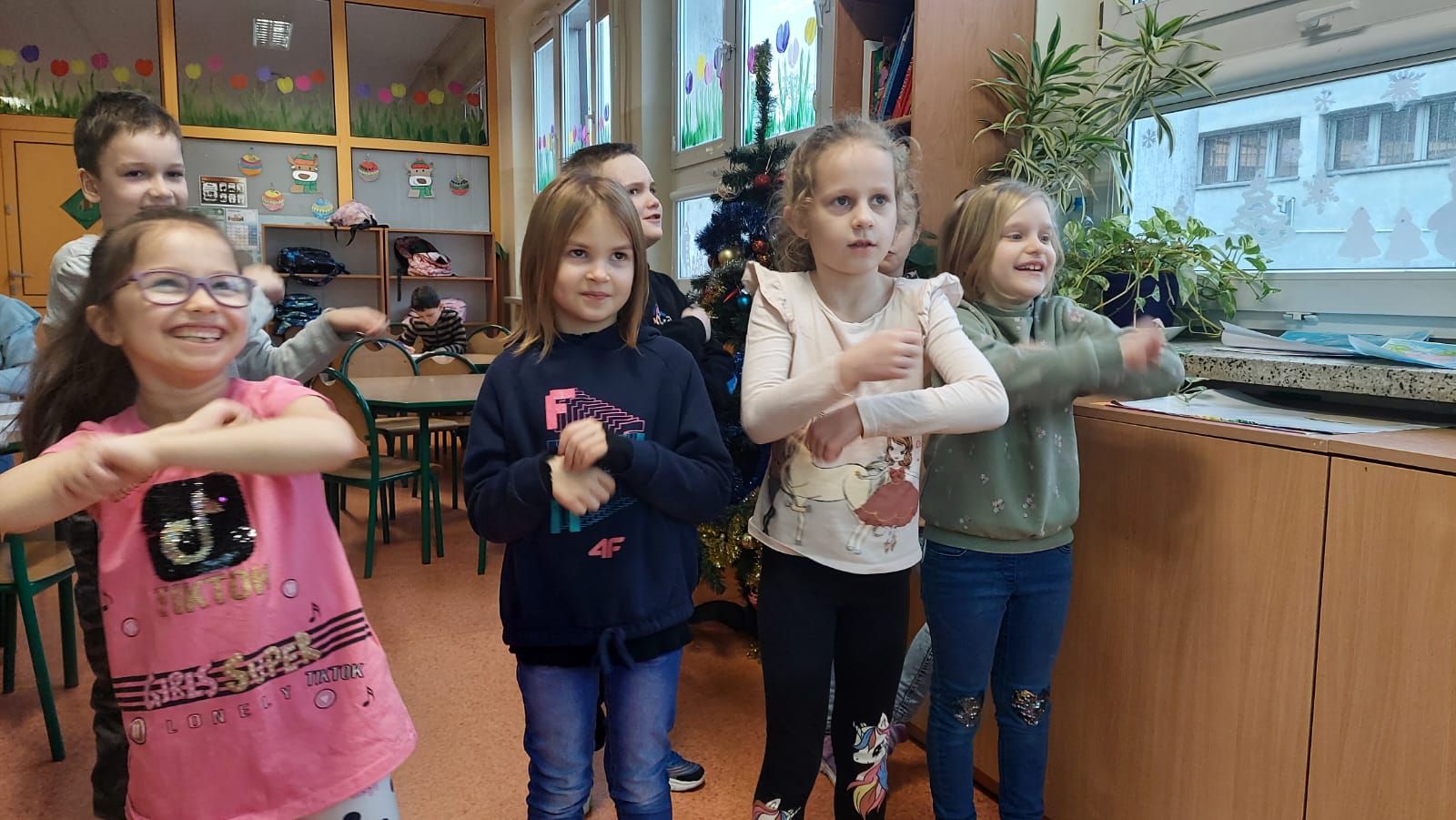 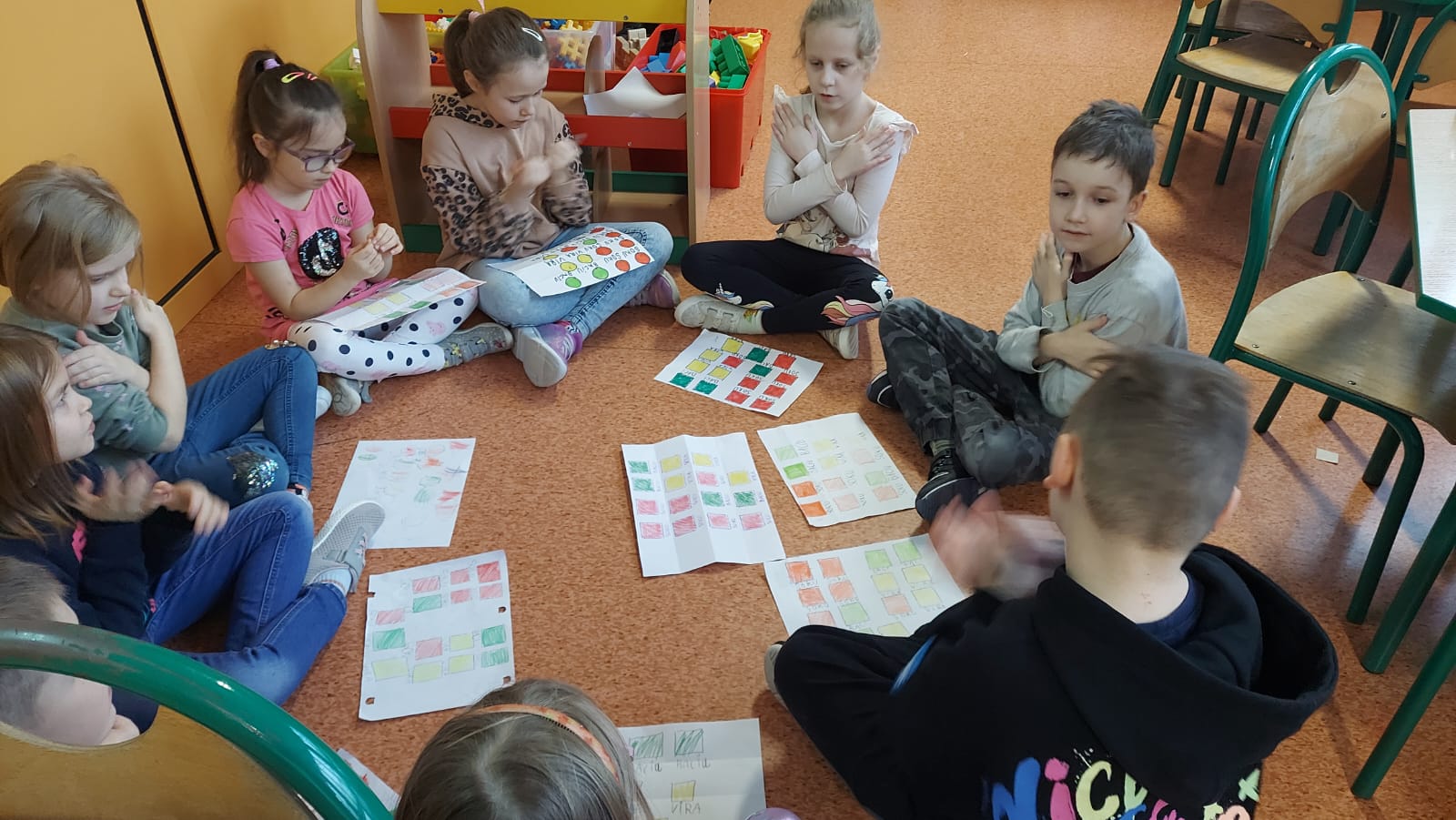 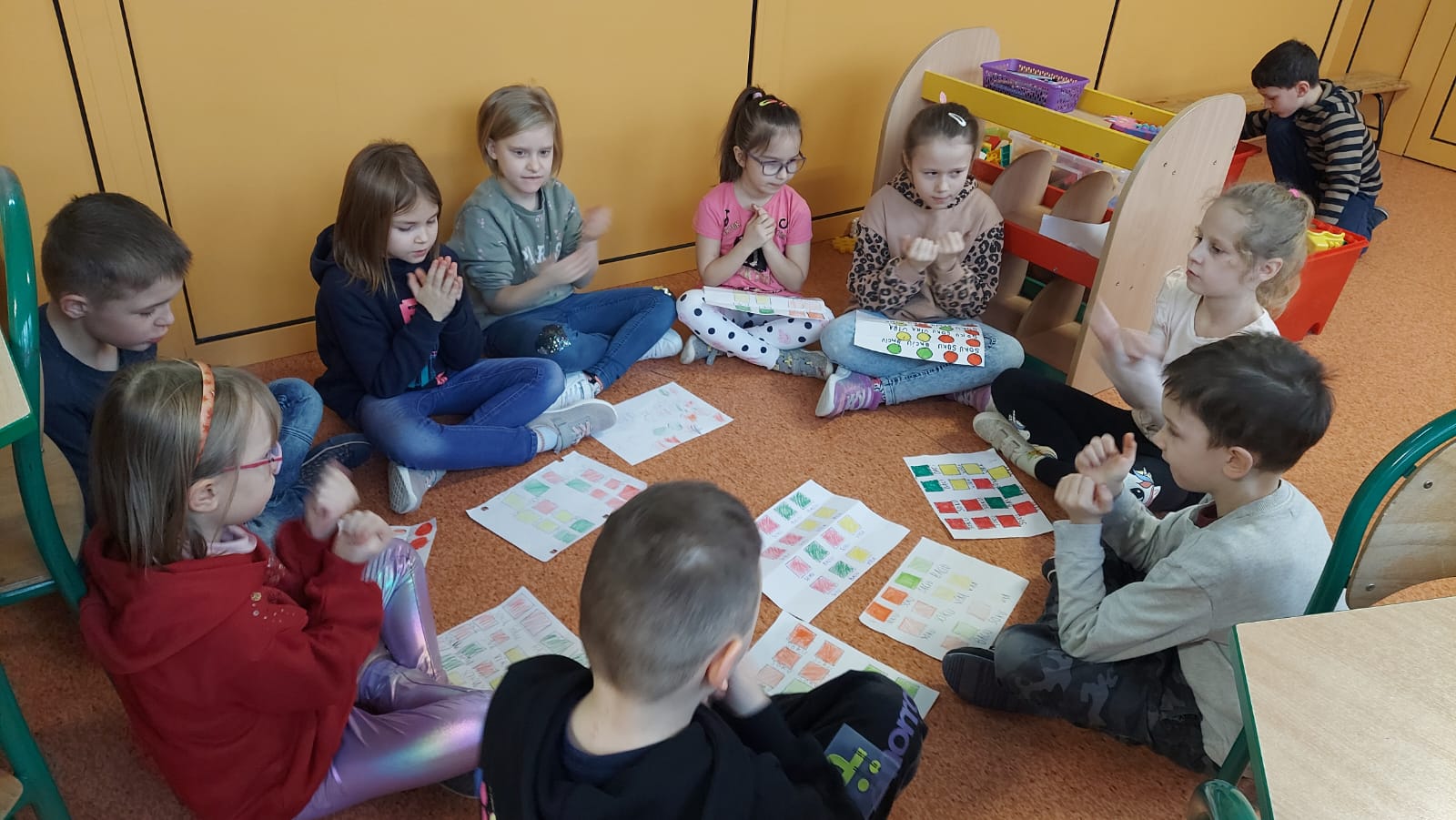 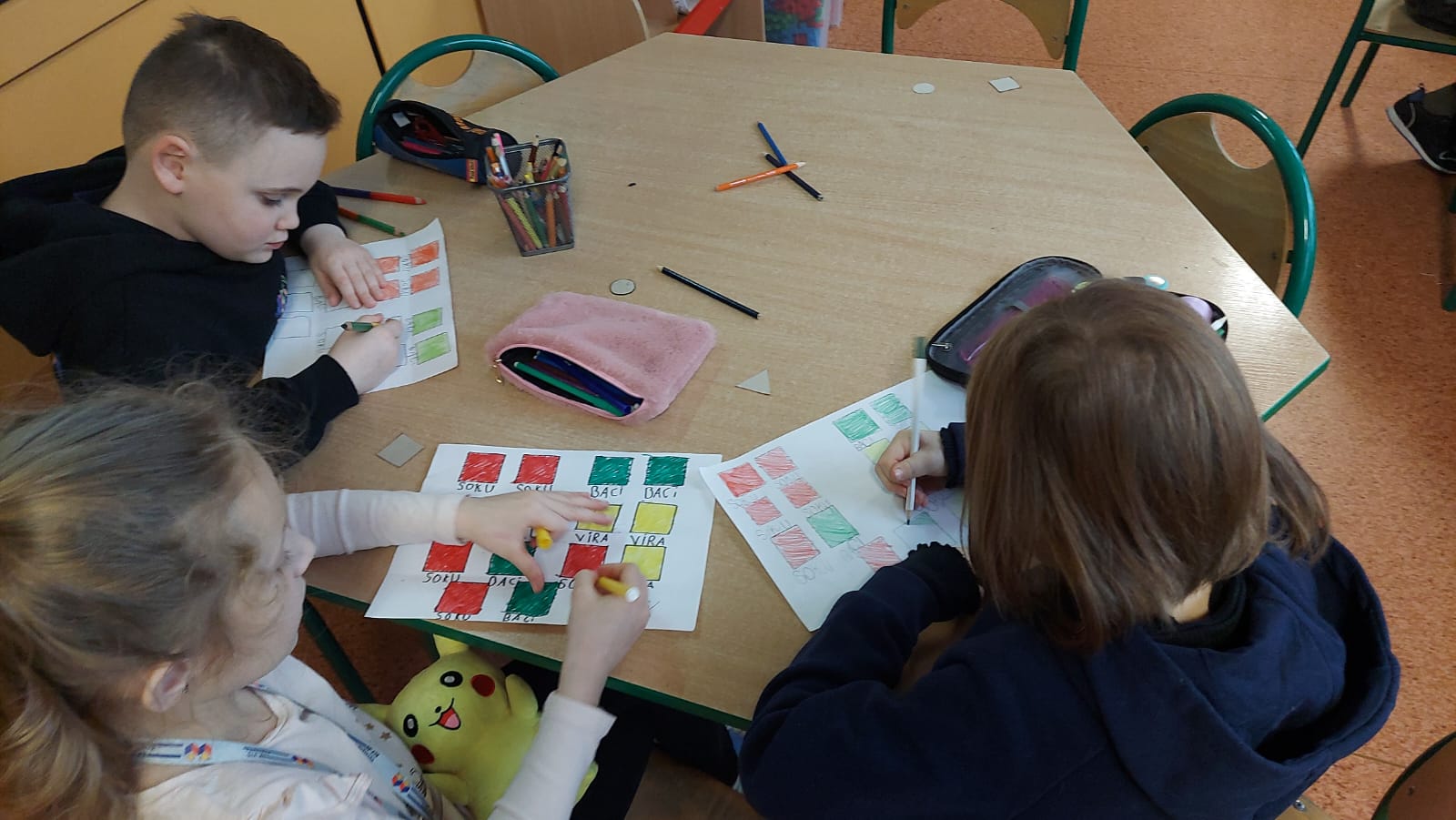 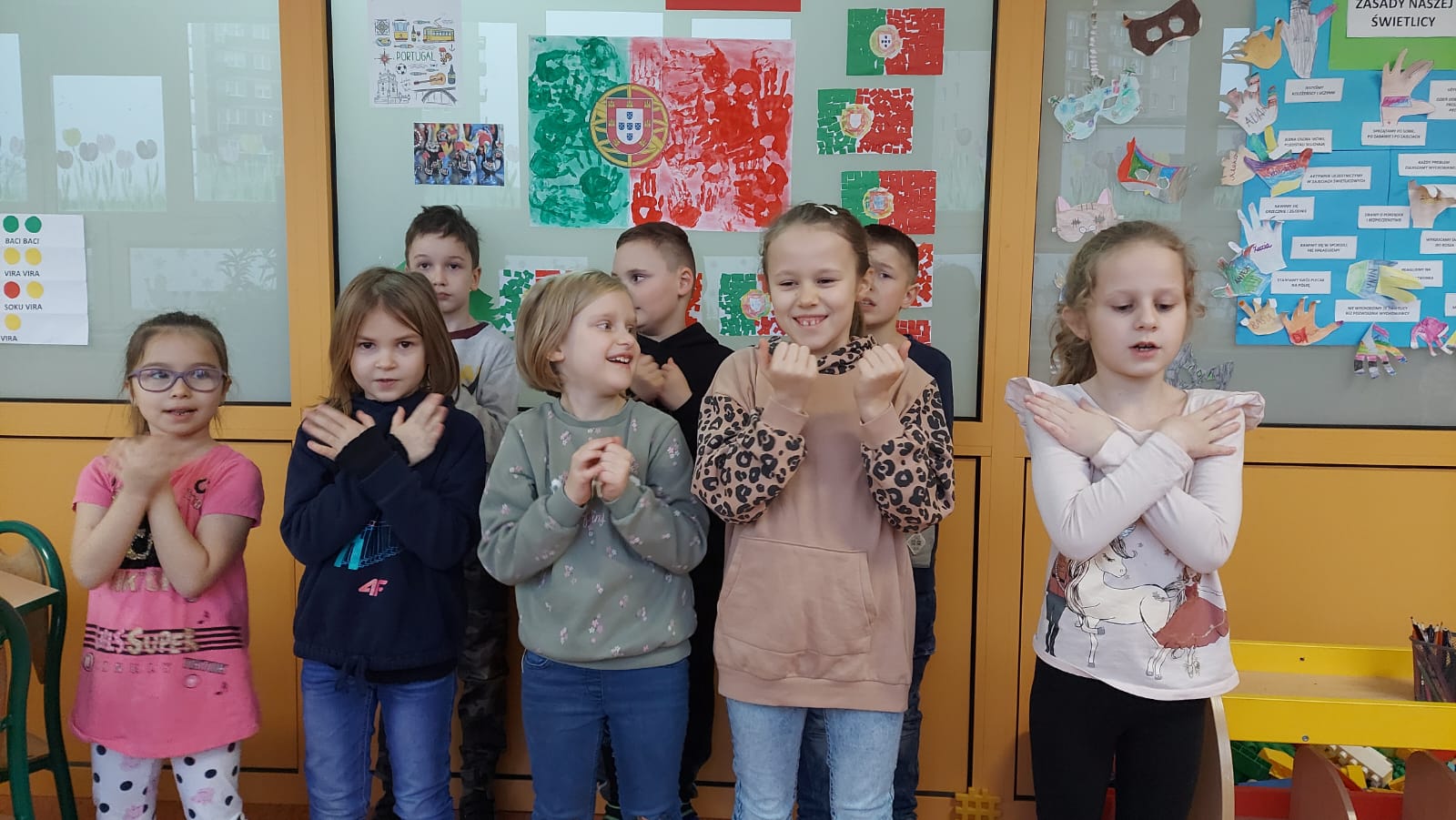 Europa i ja. Uczymy się liczyć w języku portugalskim.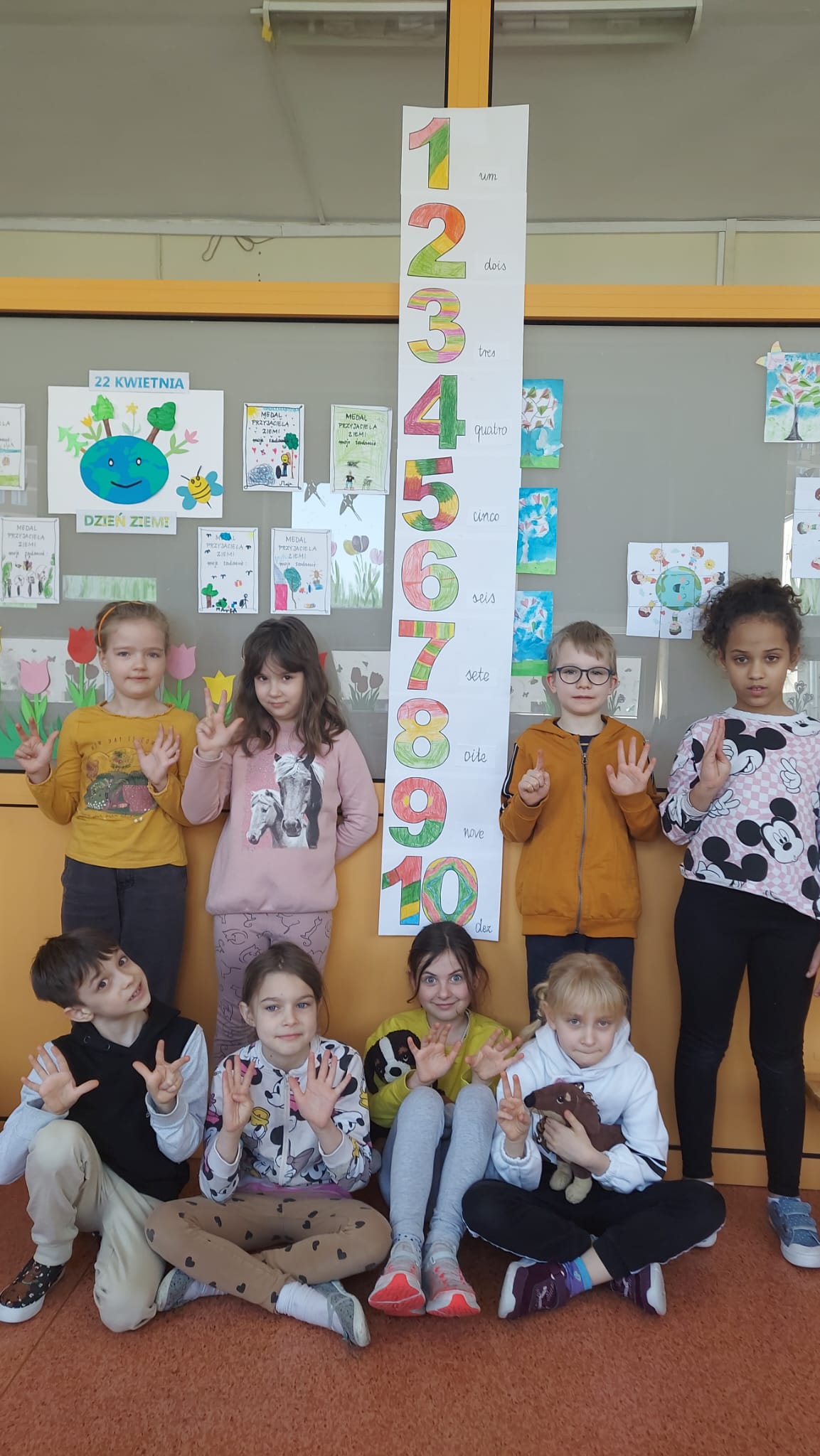 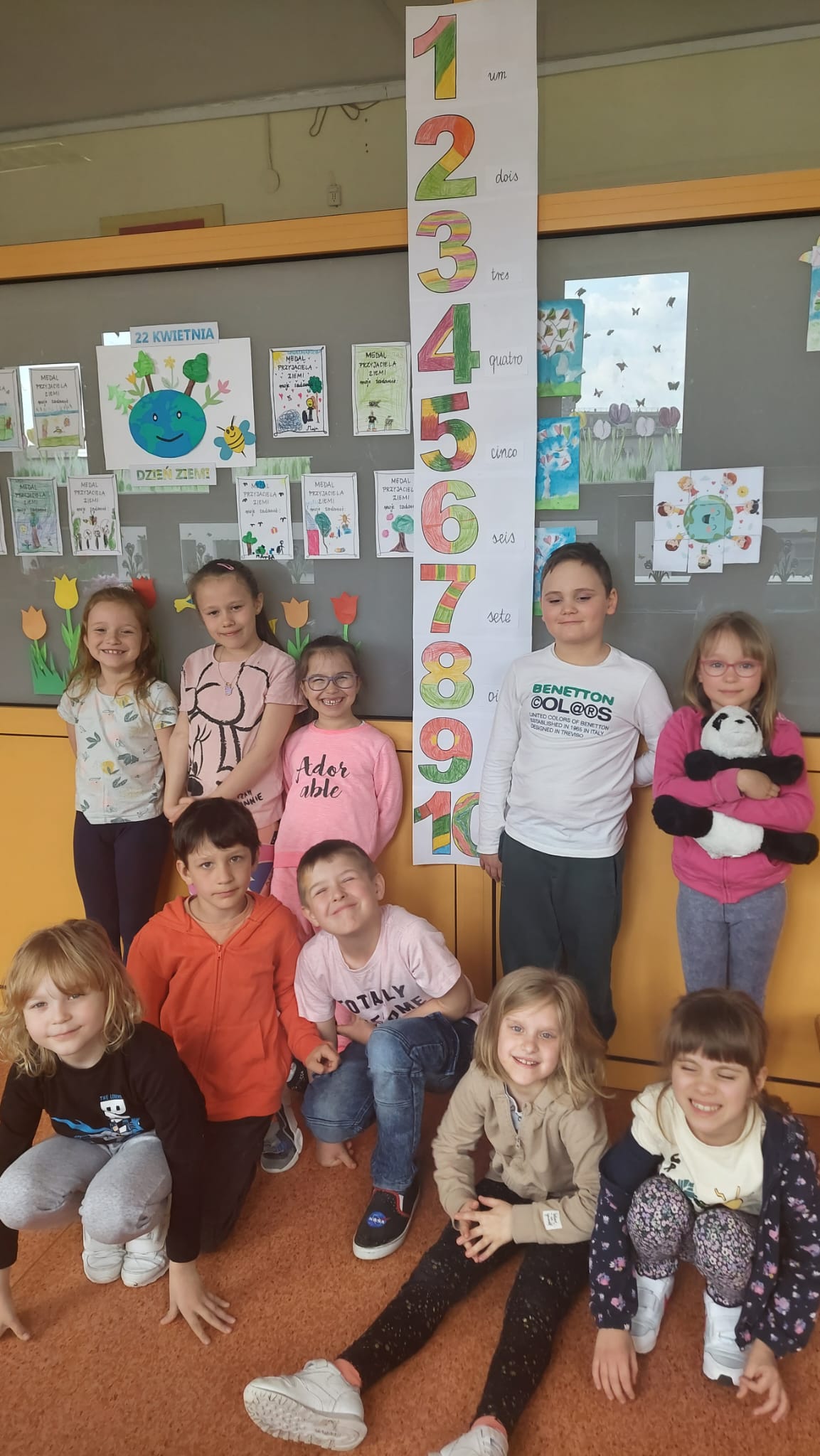 Wiosenny zachód słońca – prace dzieci.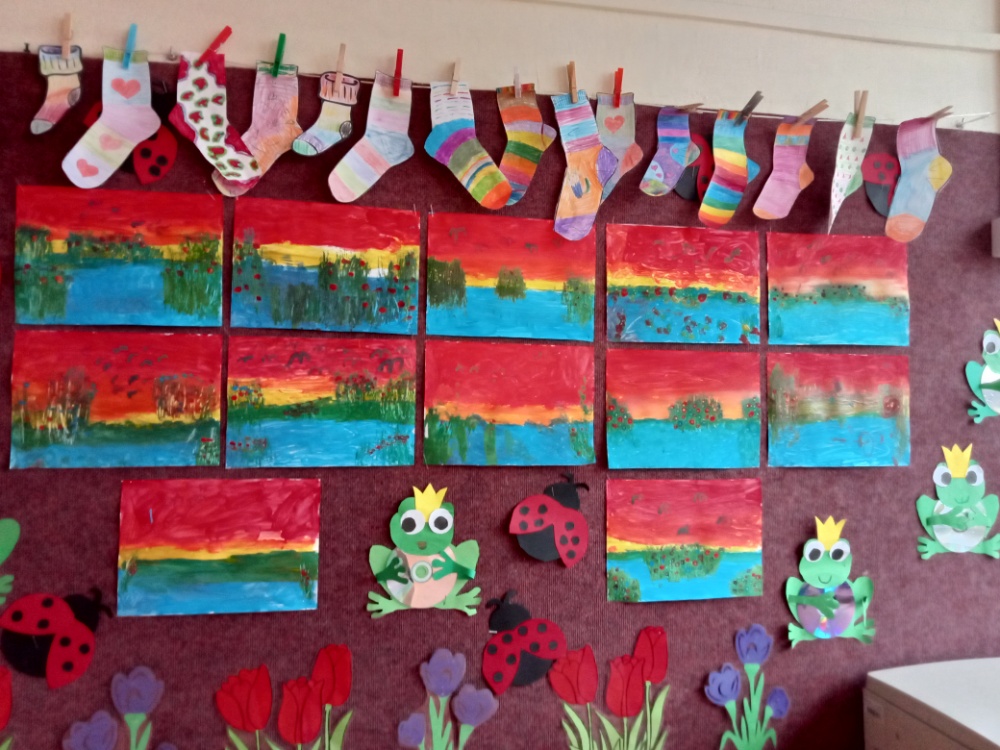 Europa i ja. Co warto zobaczyć w Portugalii?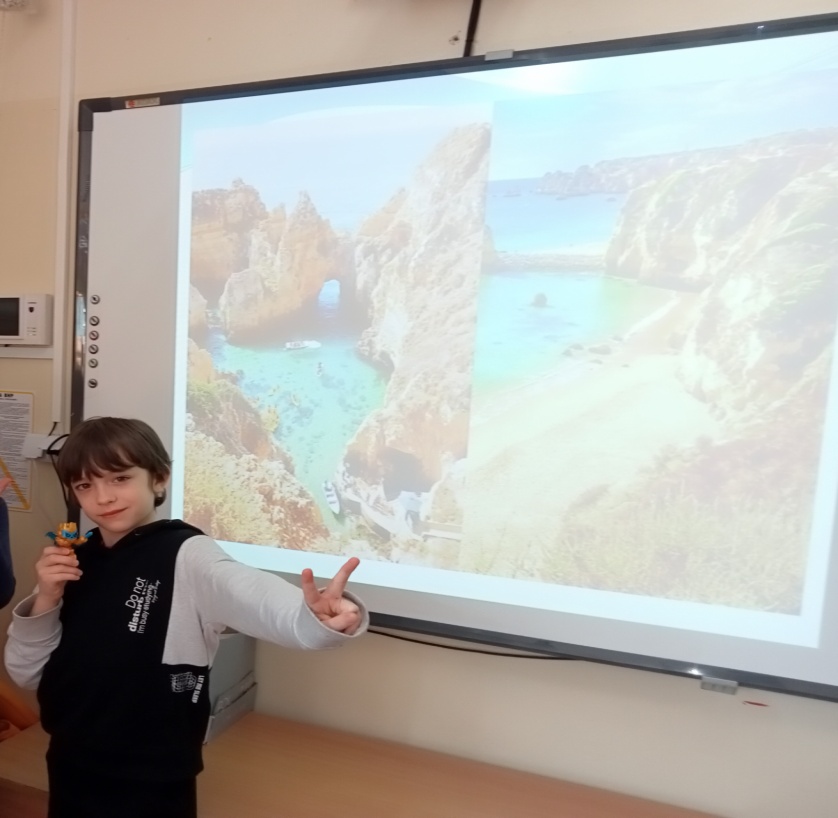 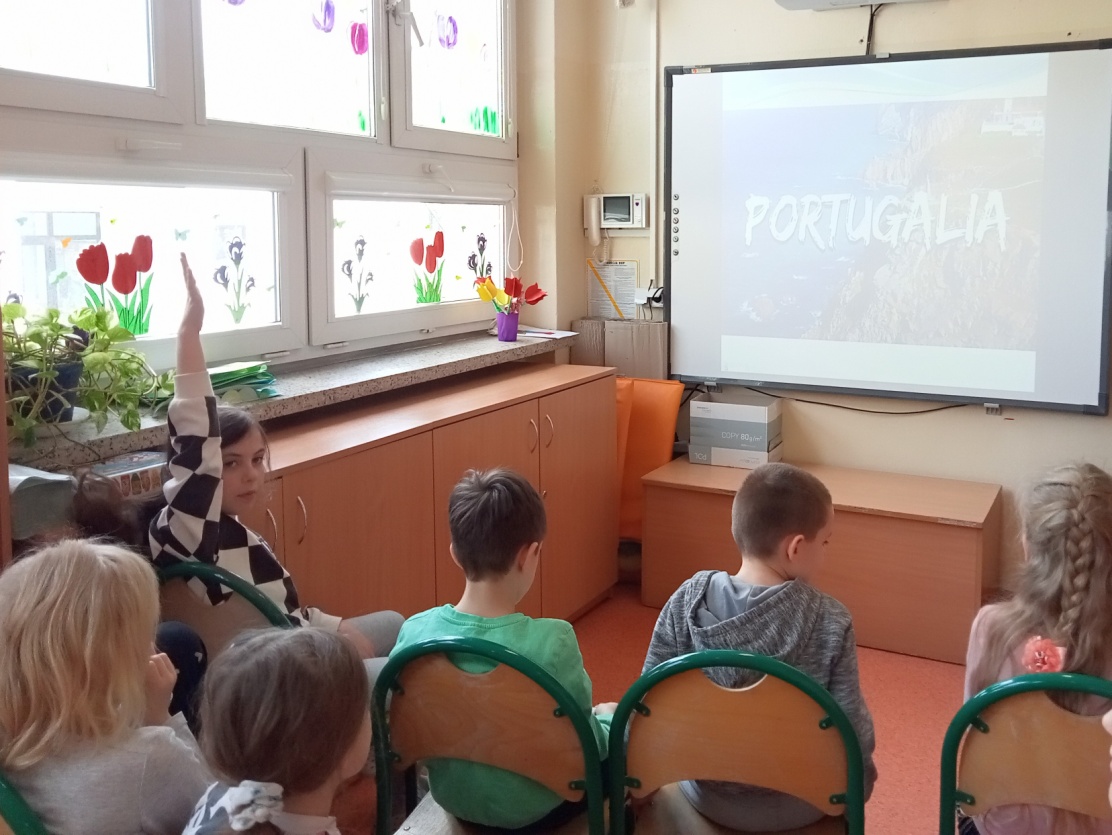 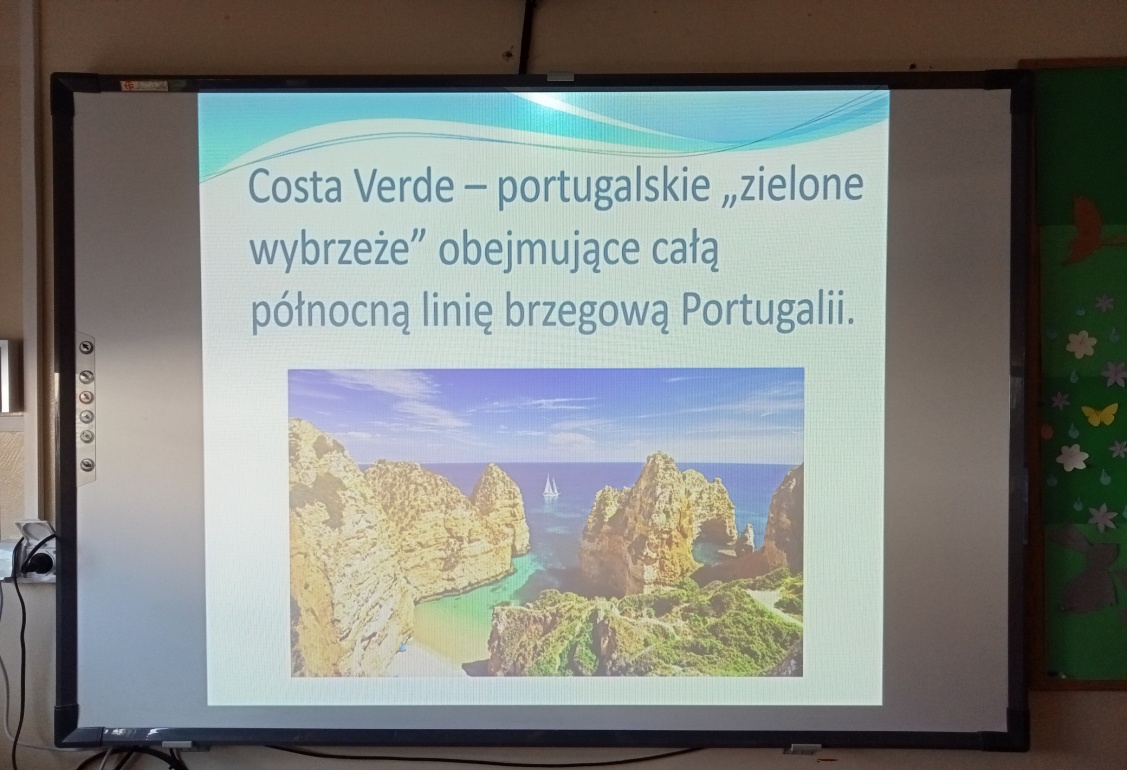 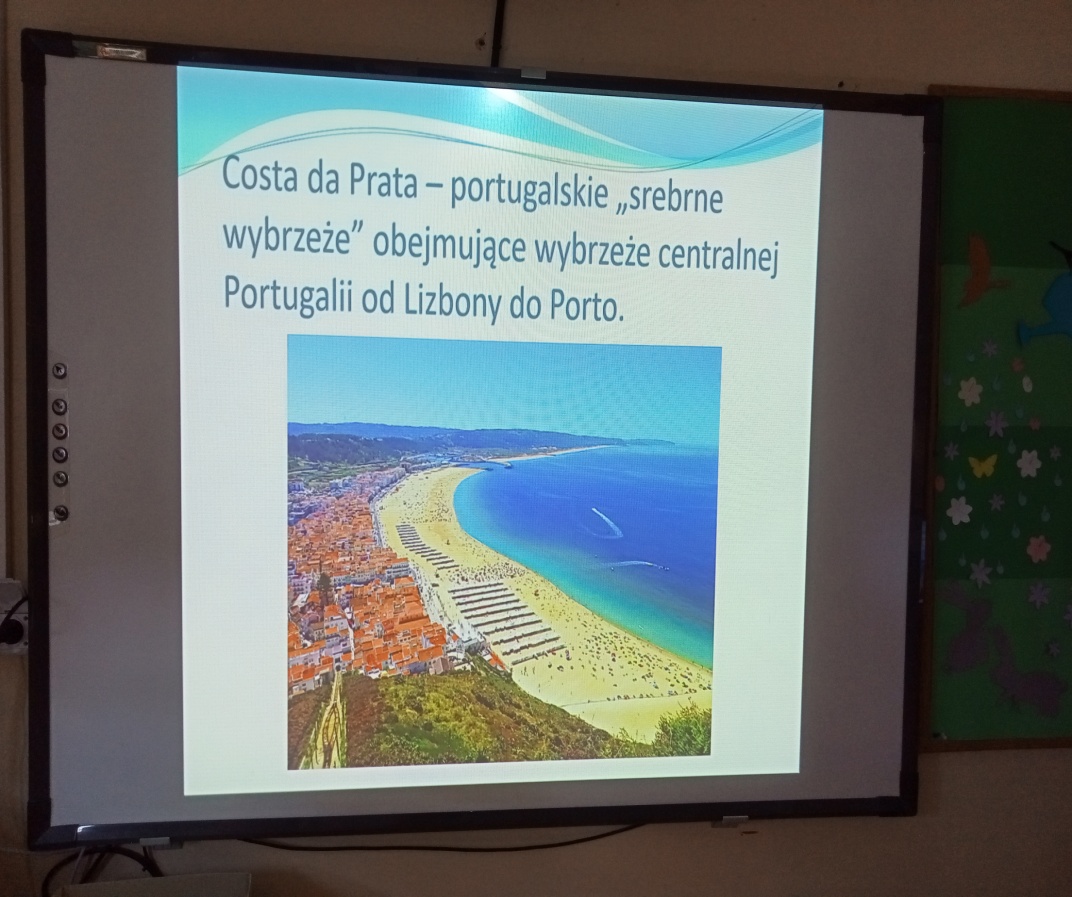 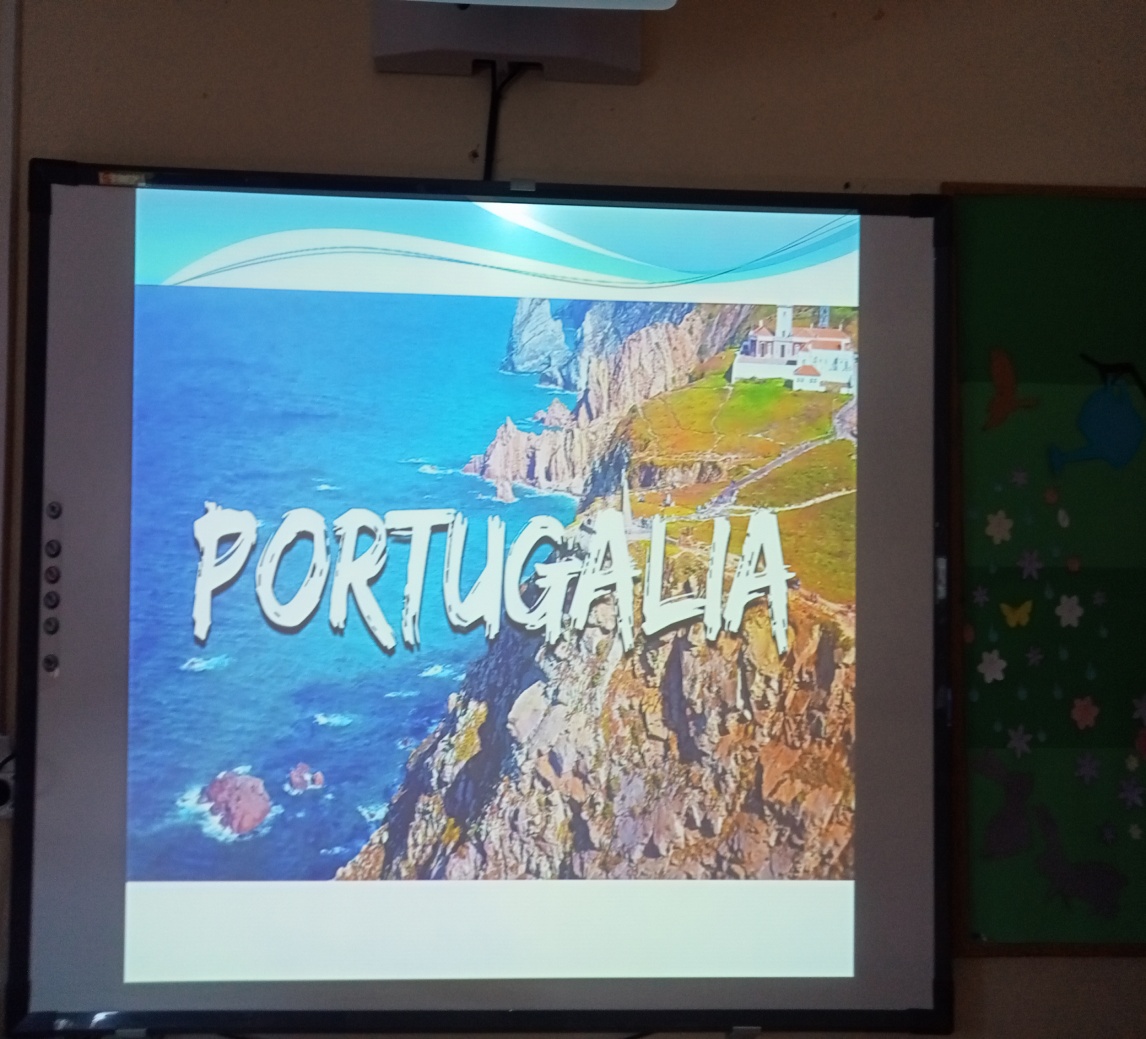 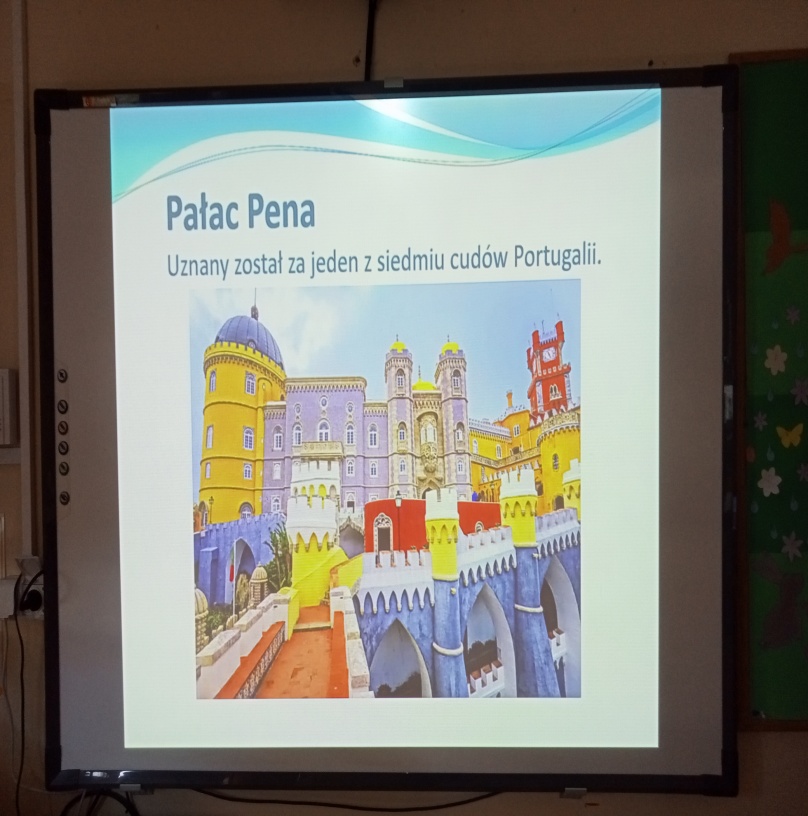 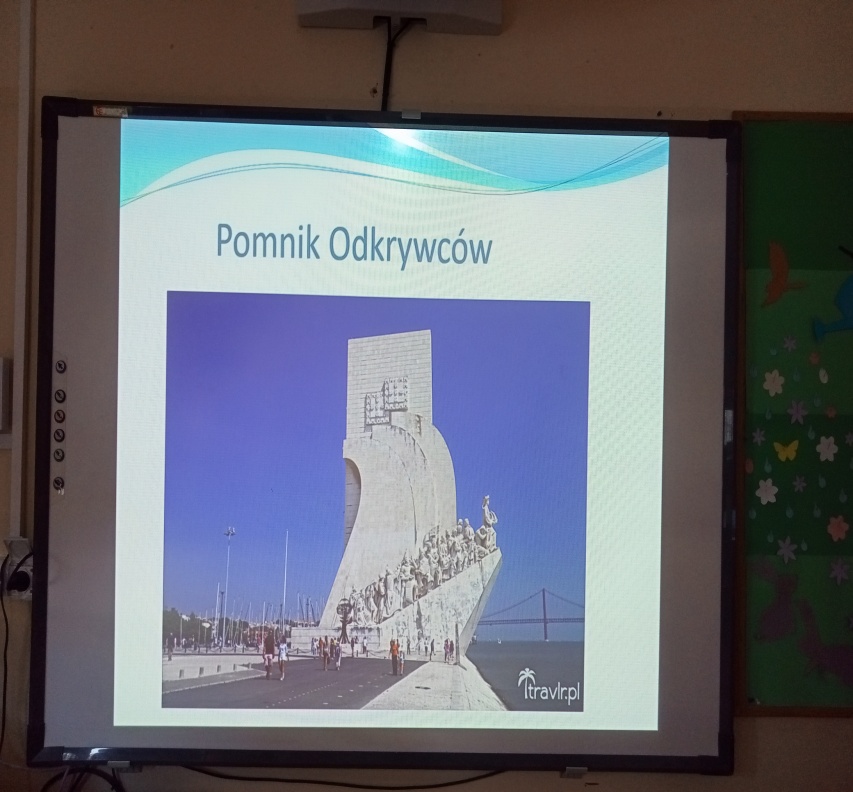 Europa i ja. Portugalska bajka.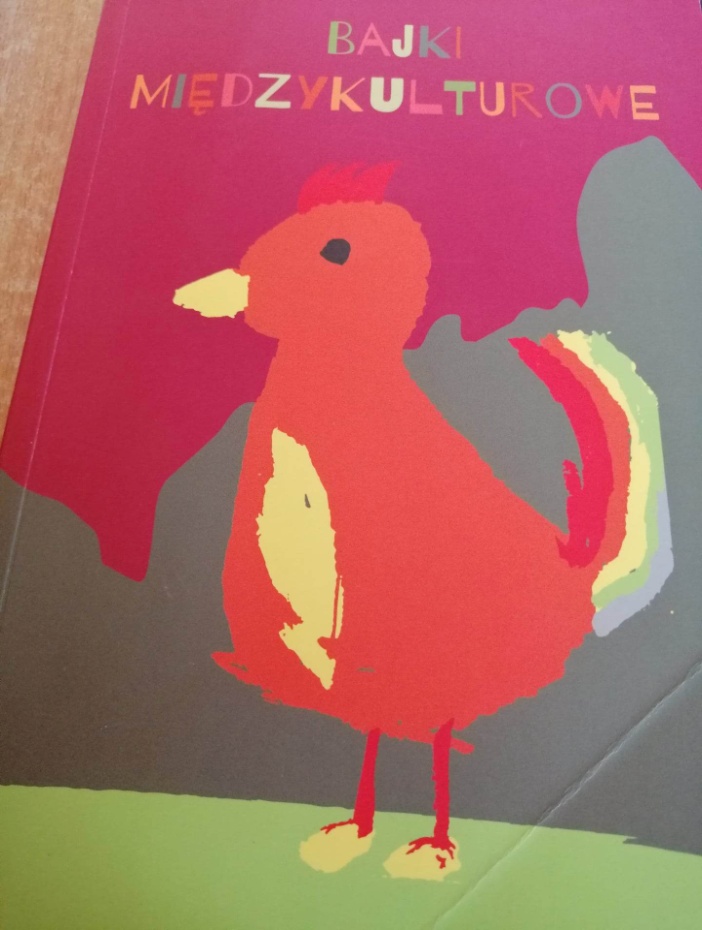 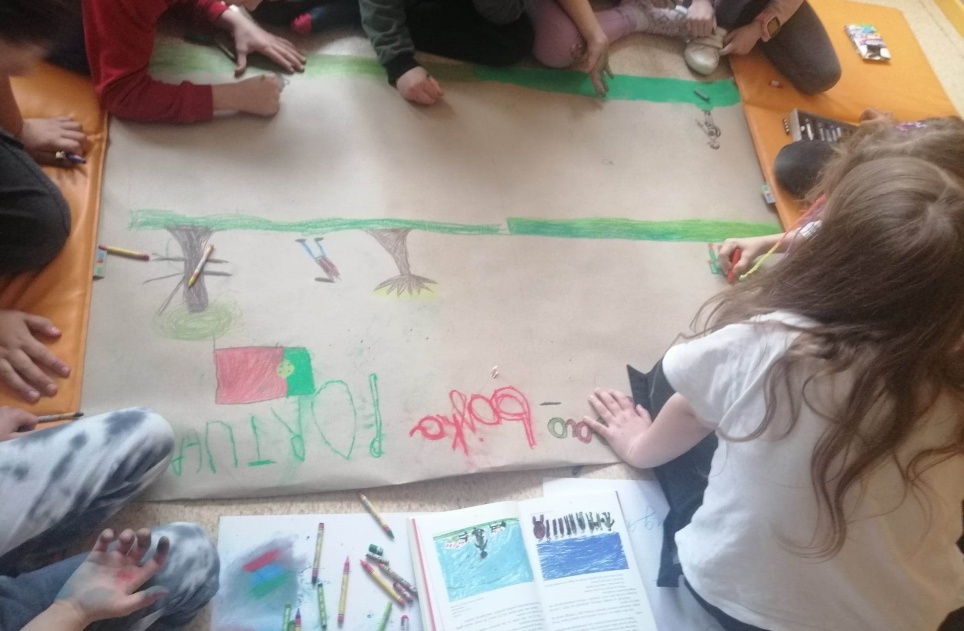 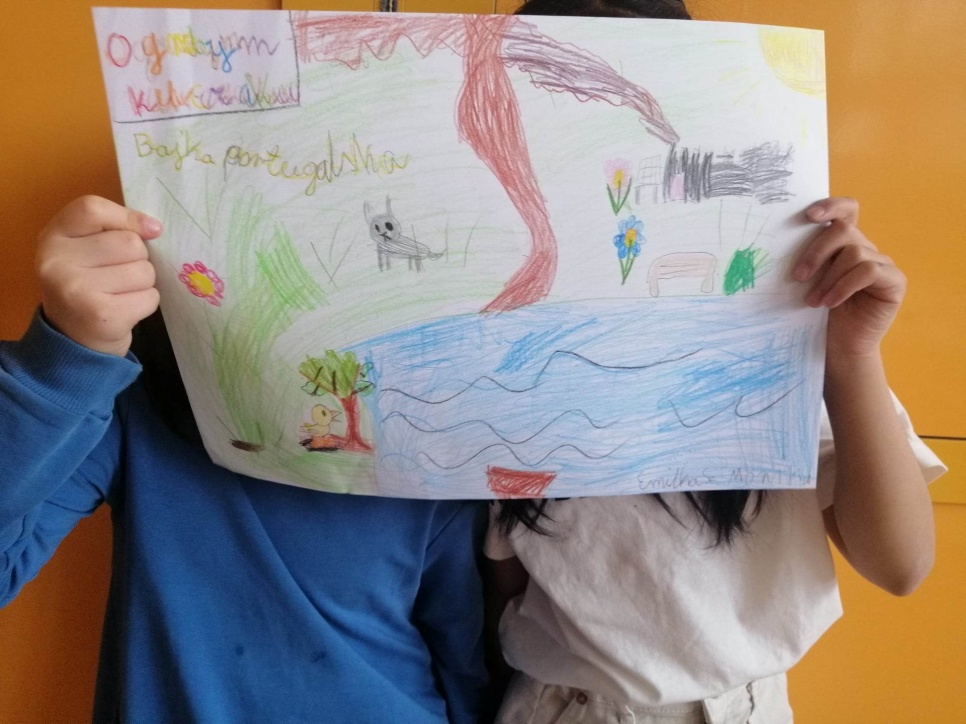 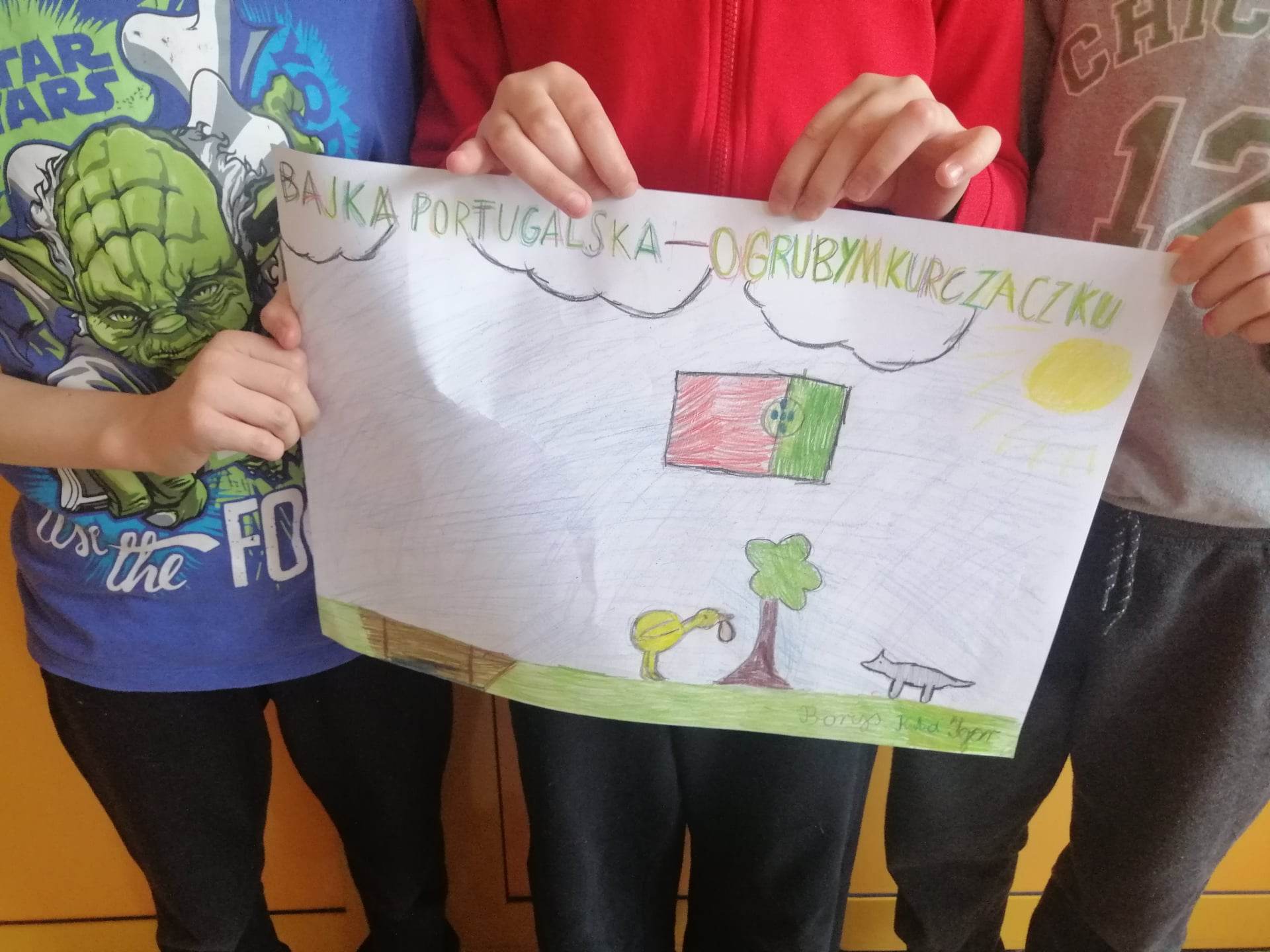 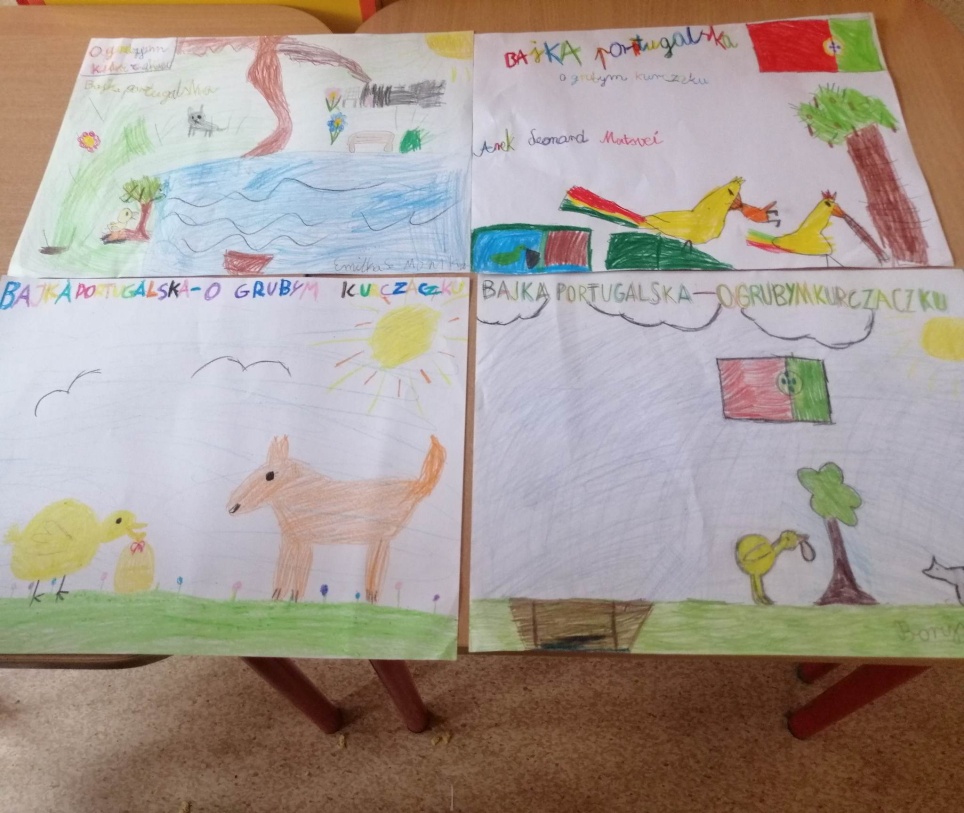 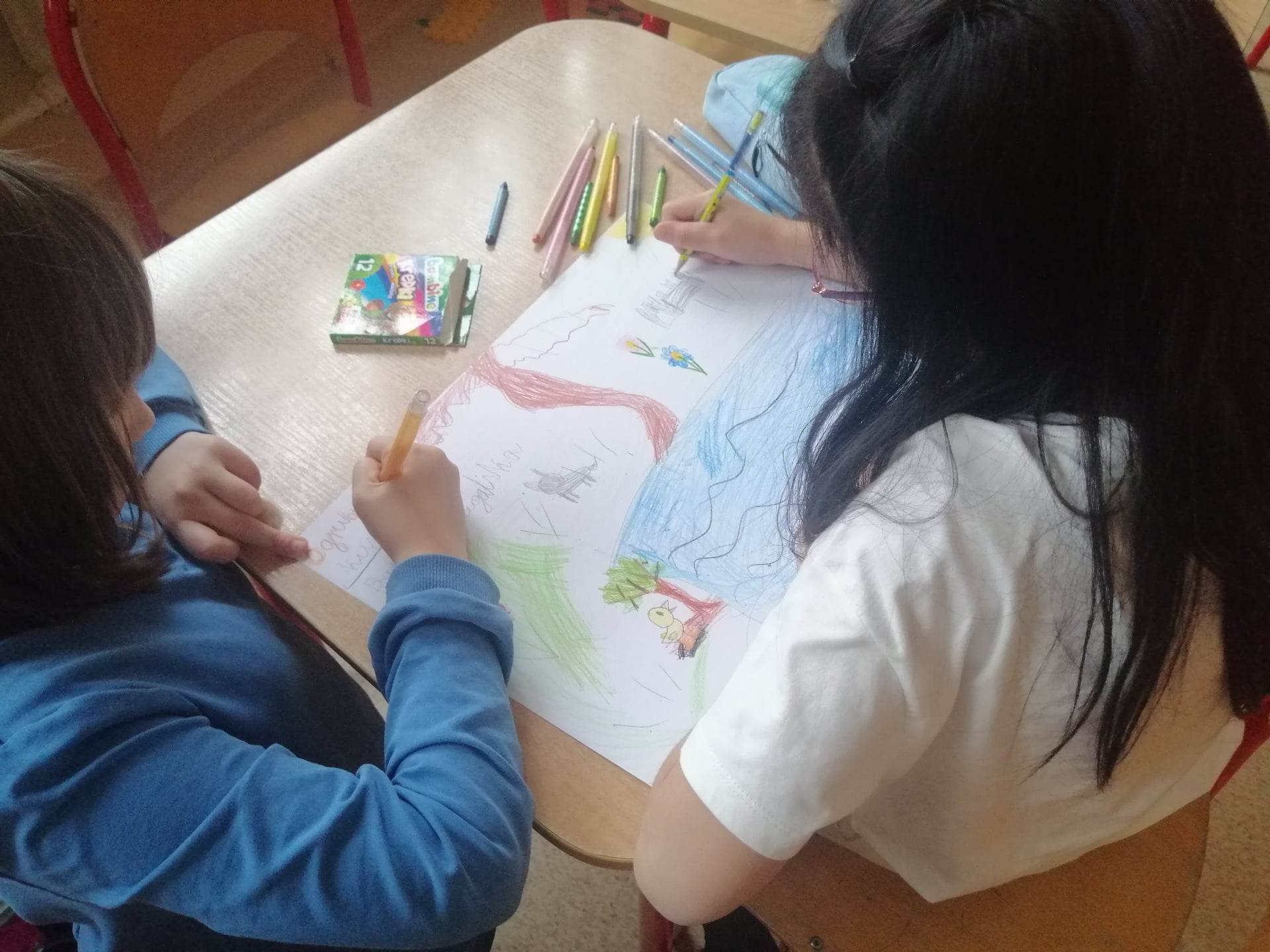 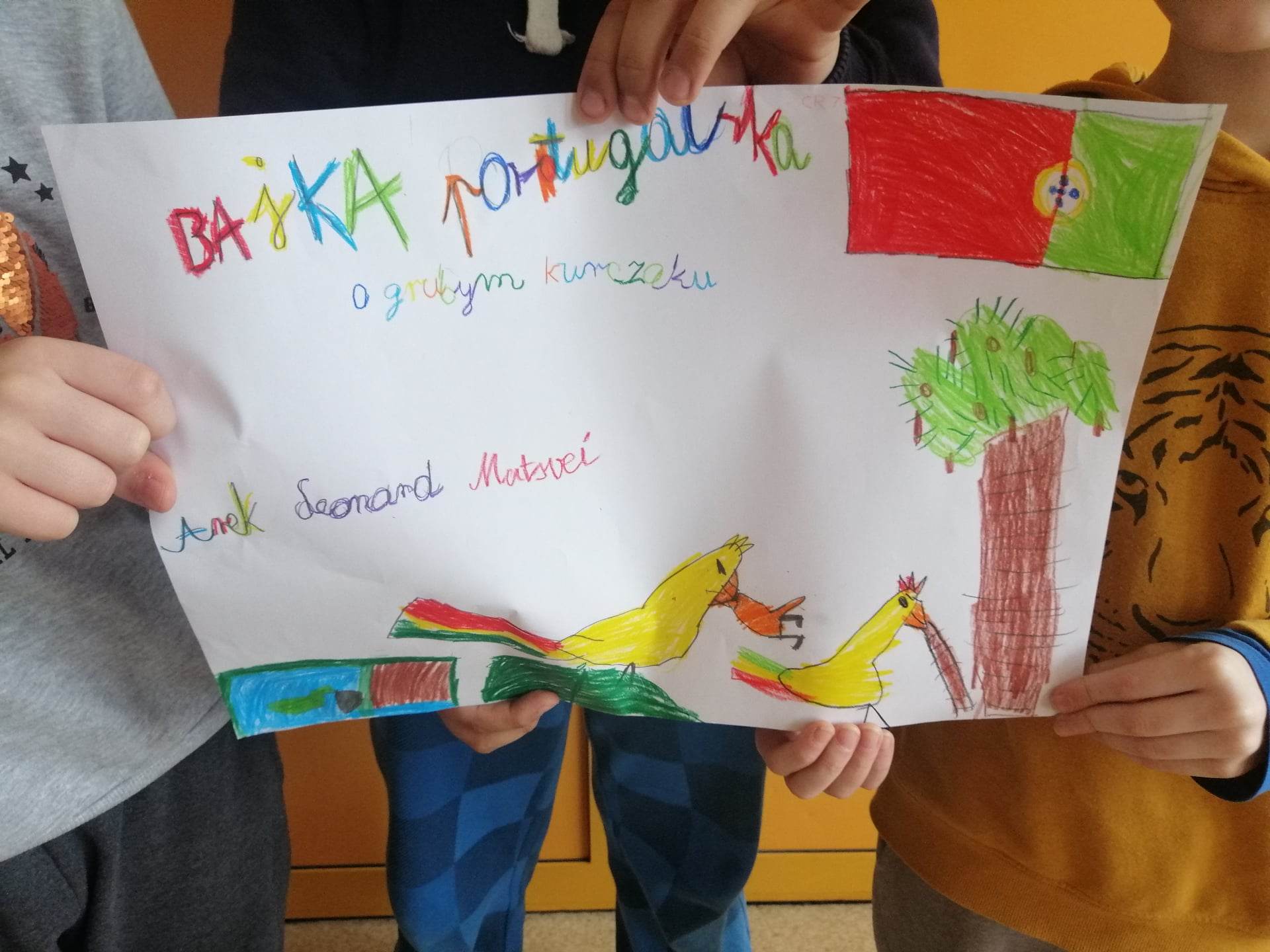 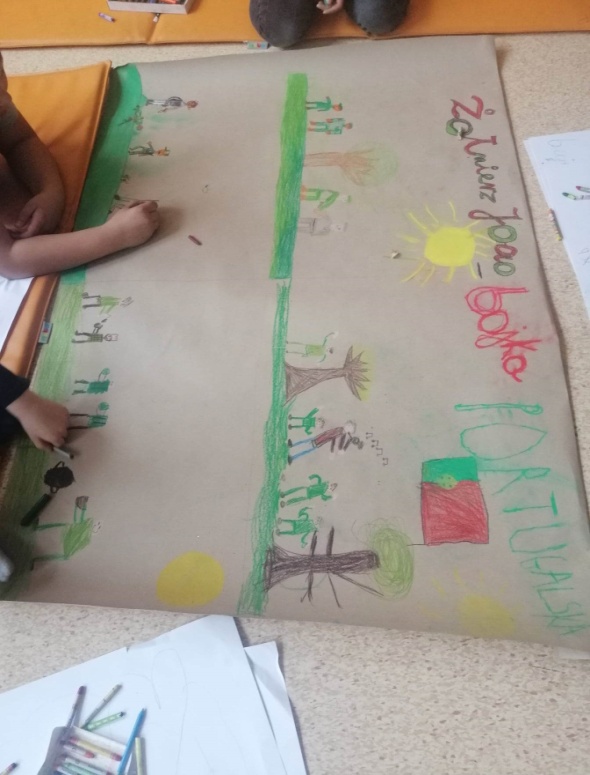 Europa i ja. Poznajemy zwierzęta zamieszkujące Portugalię.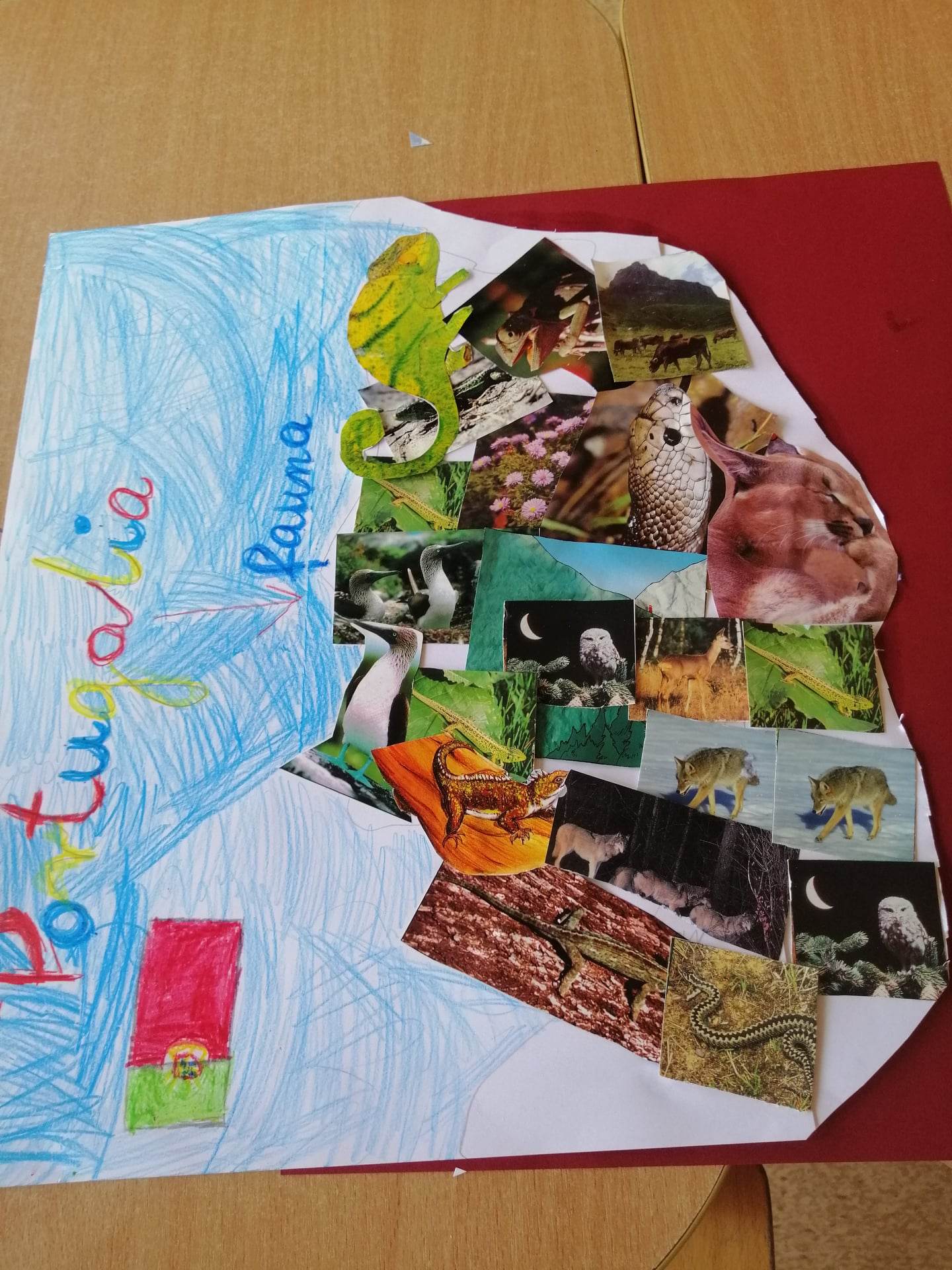 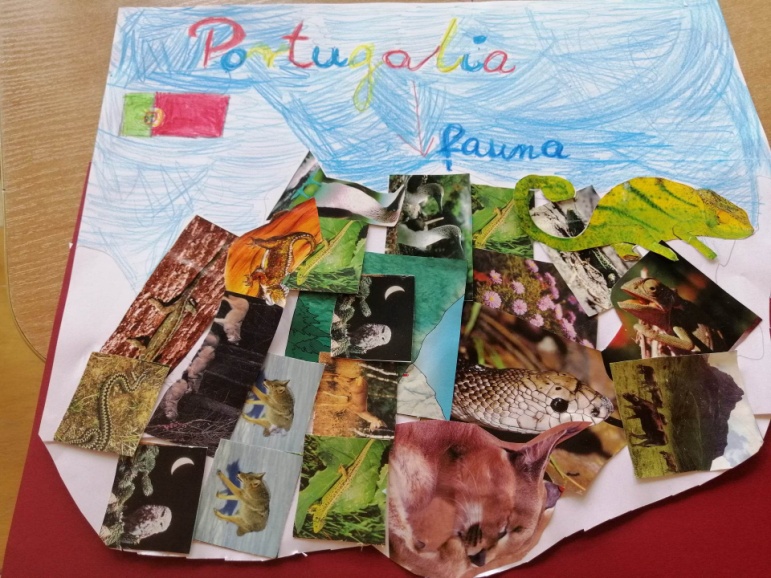 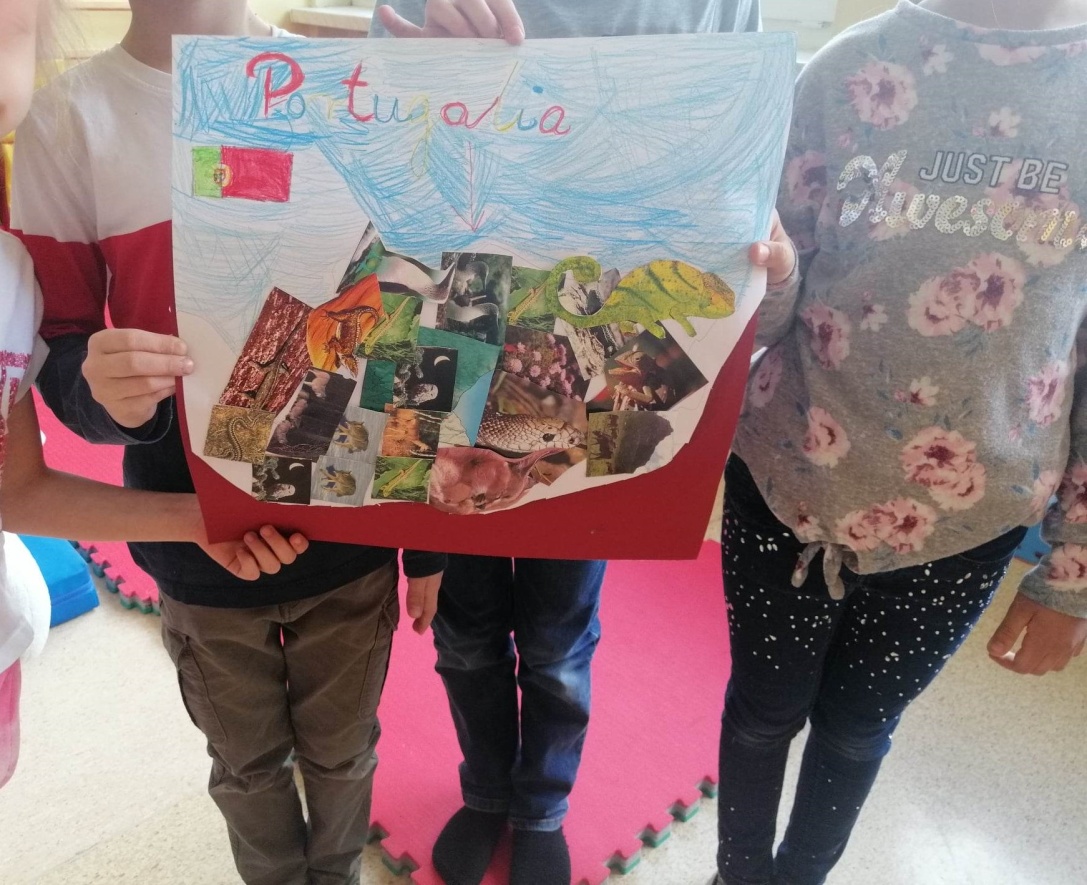 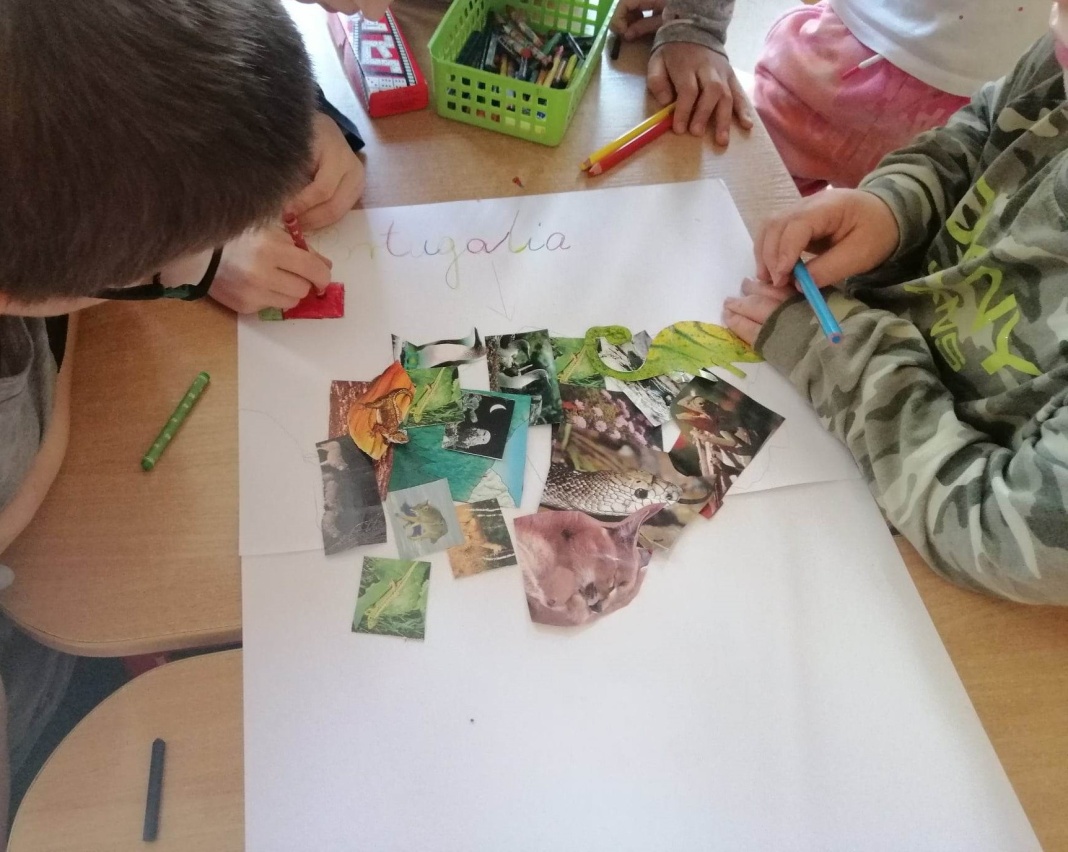 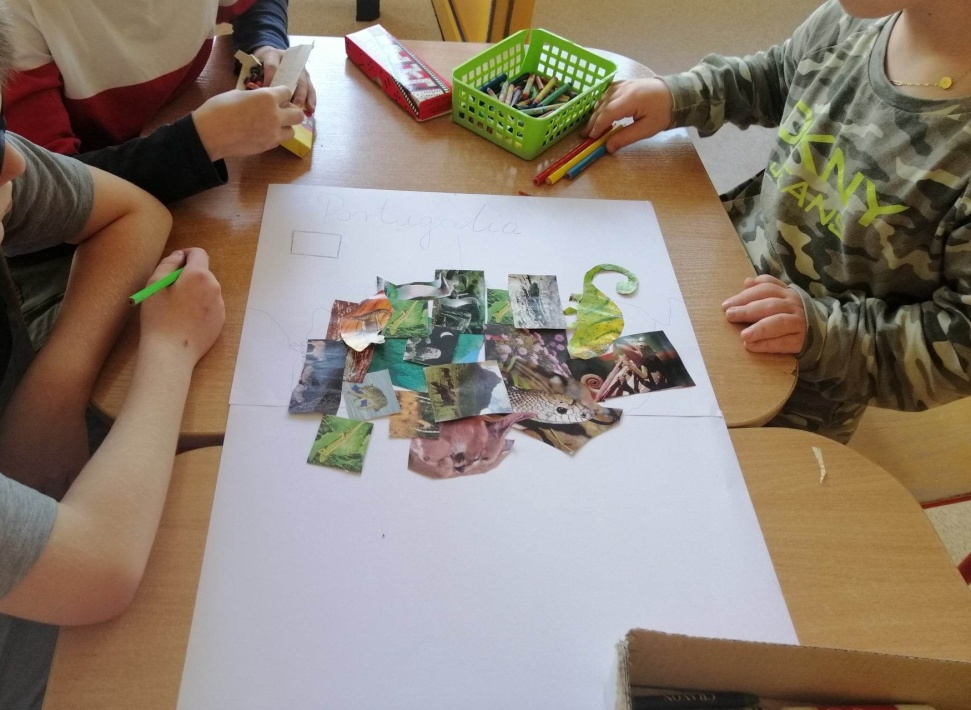 Przygotowania do  Świąt Wielkanocnych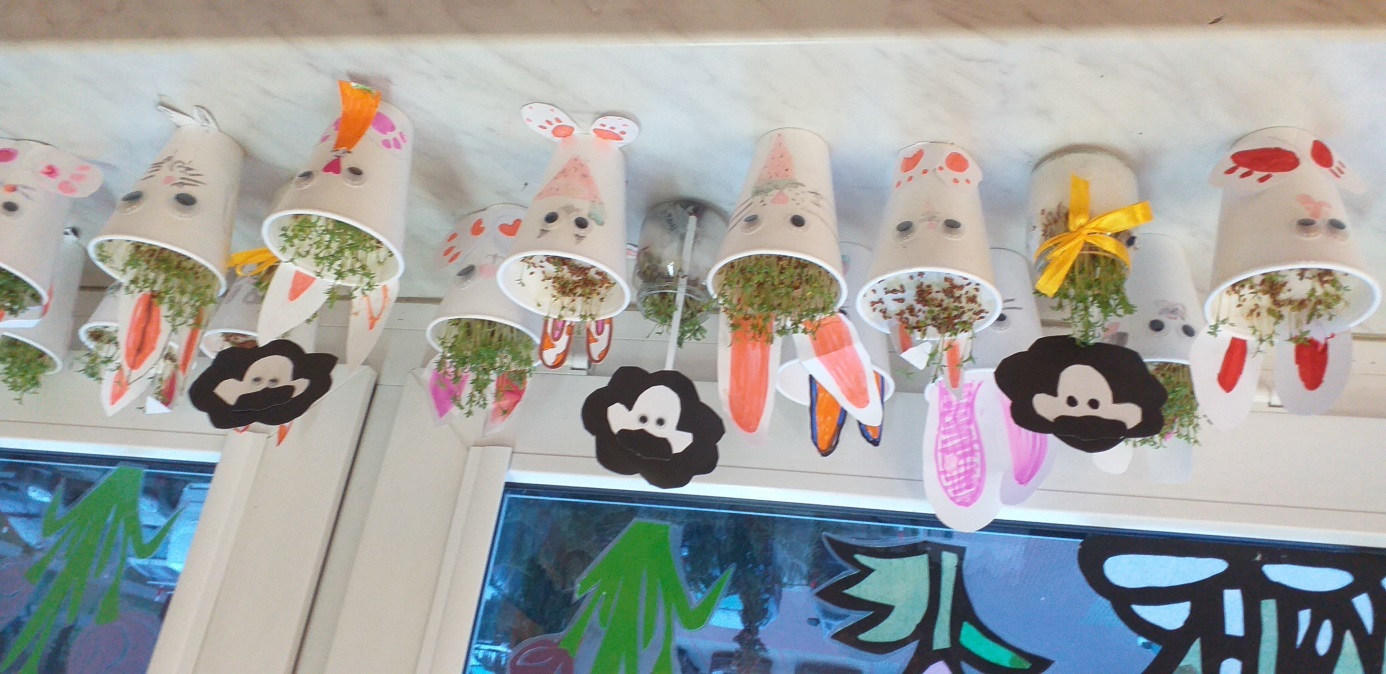 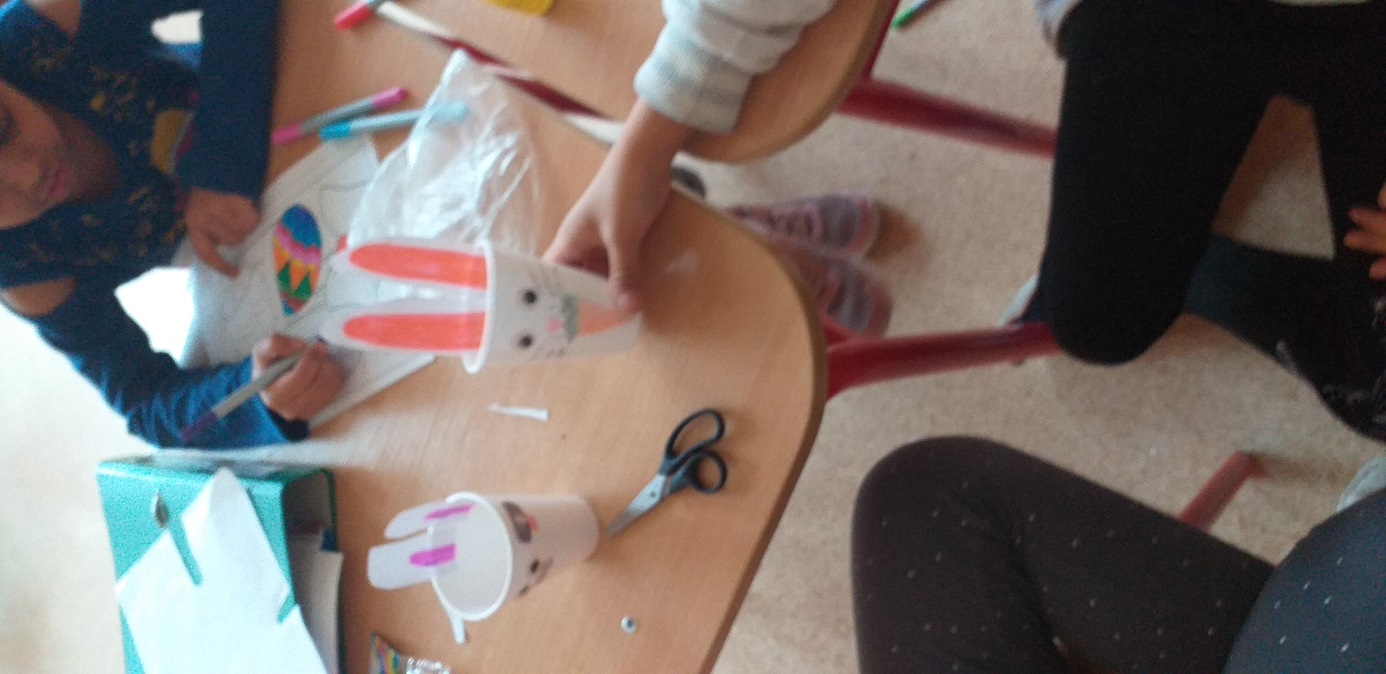 Projekt Europa i Ja   - Sławni Protugalczycy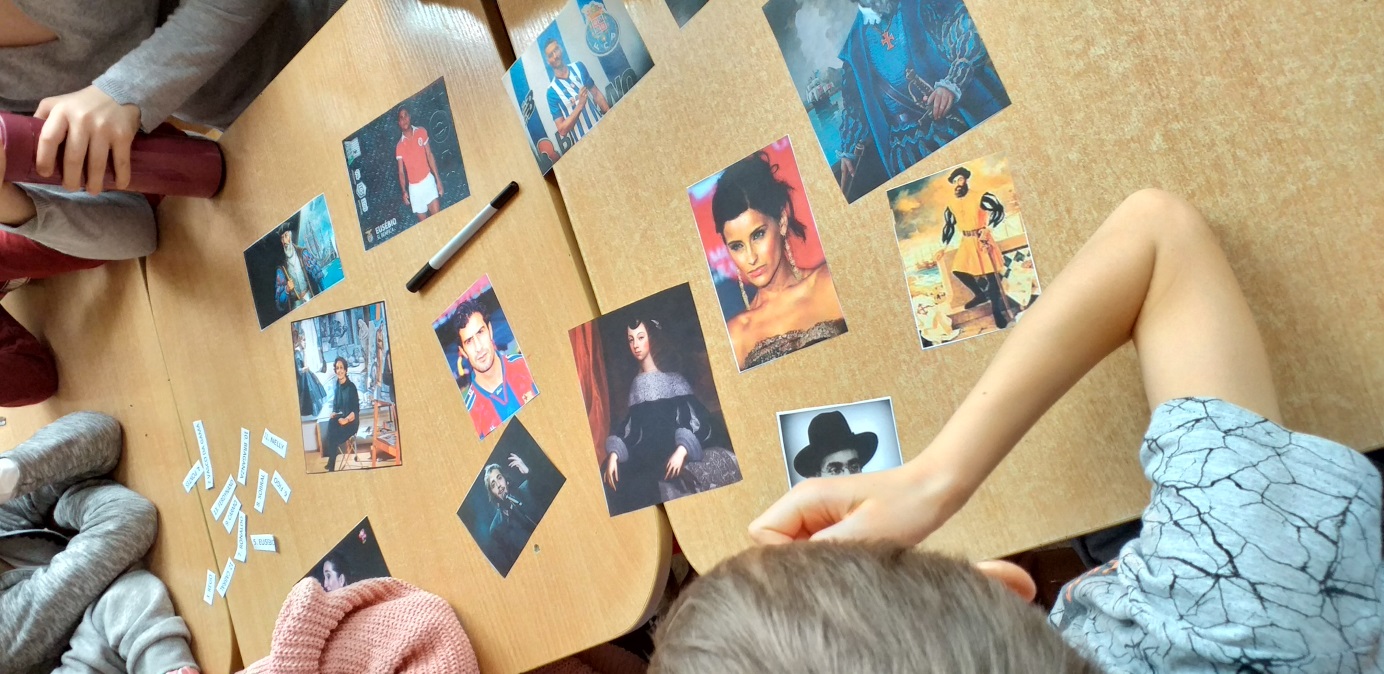 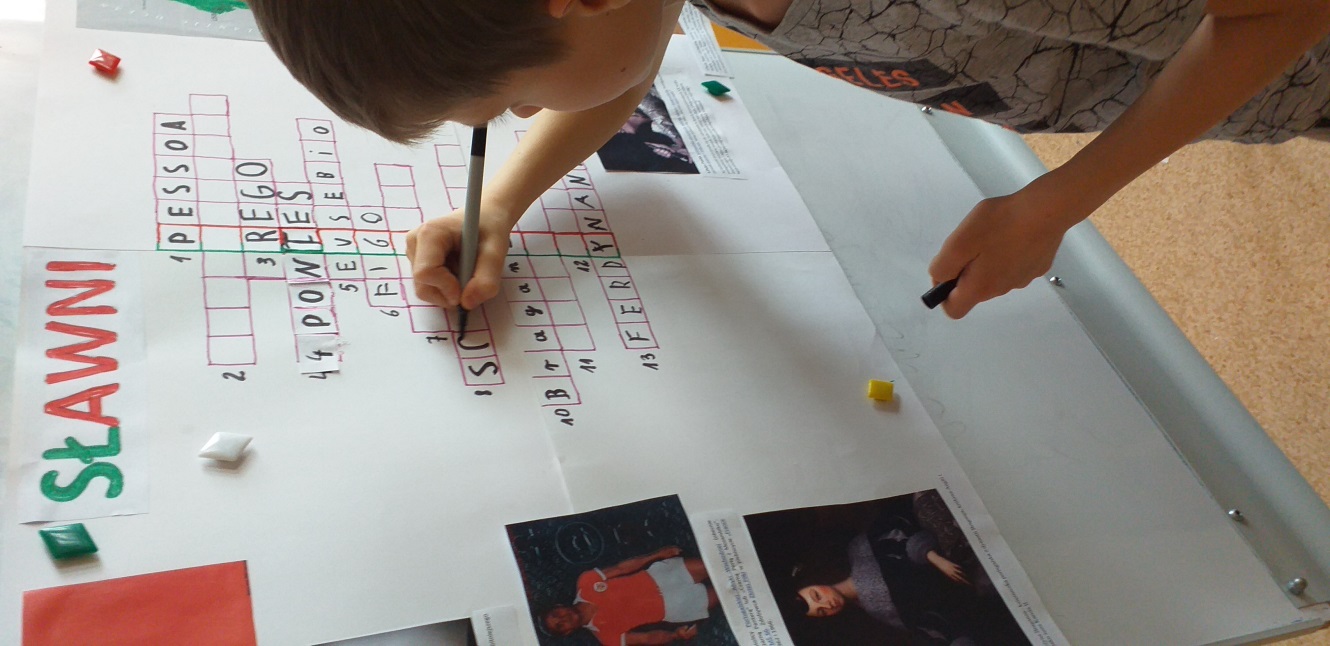 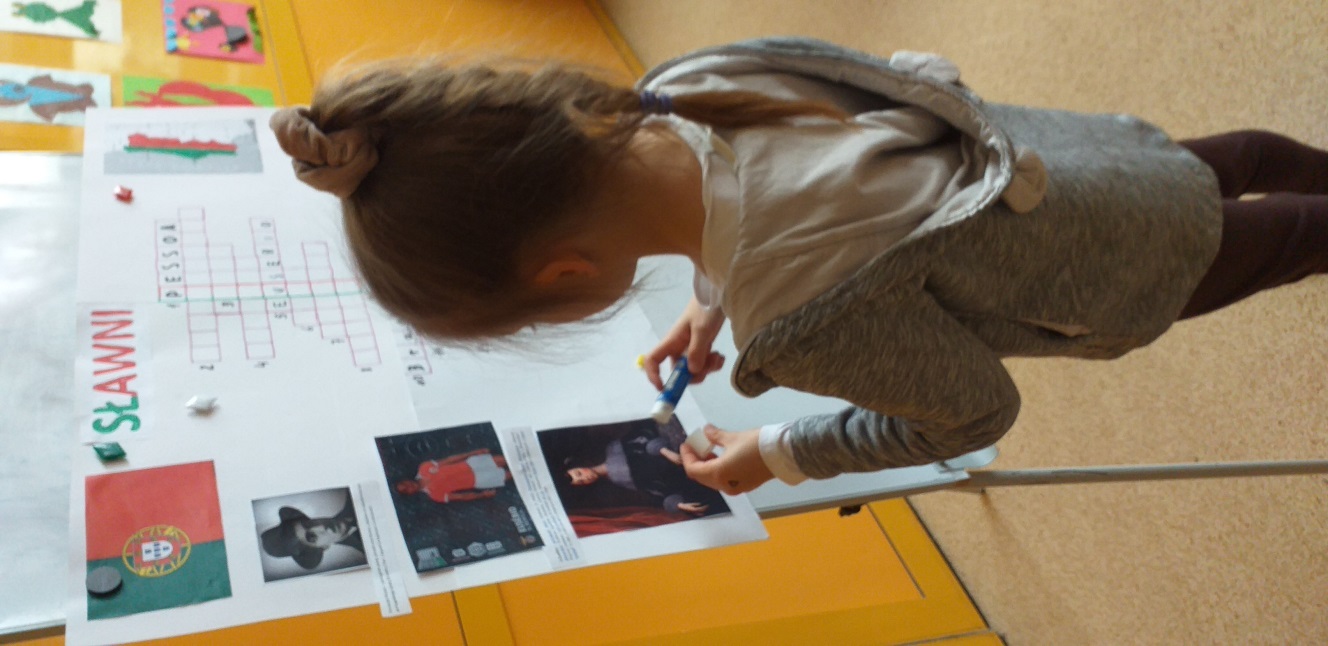 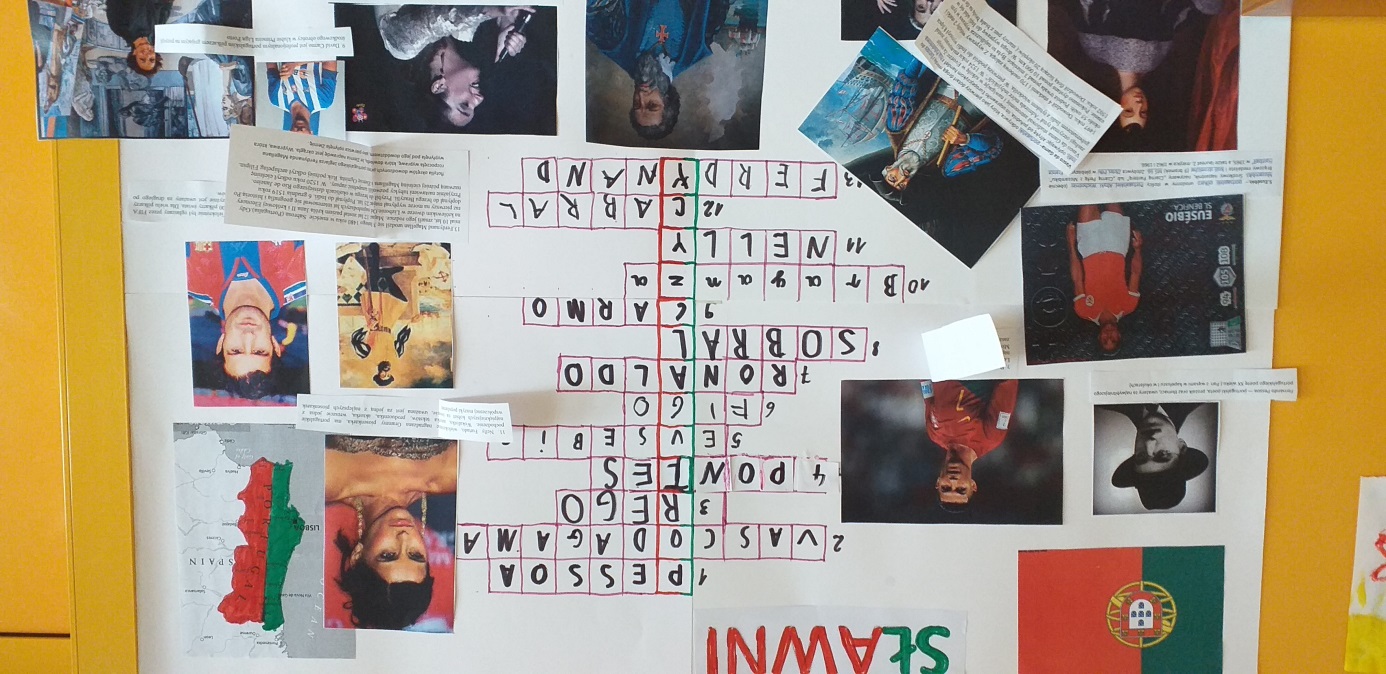 Mini eksperymrnty- bańki mydlane,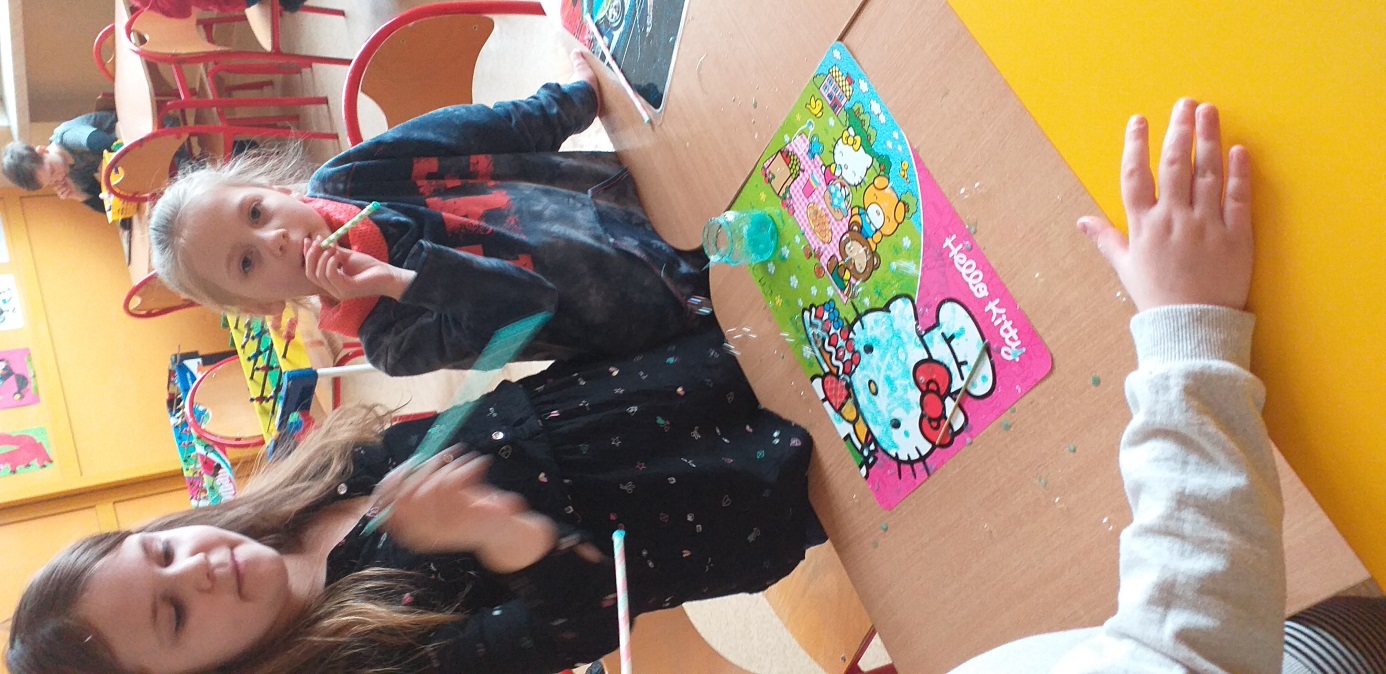 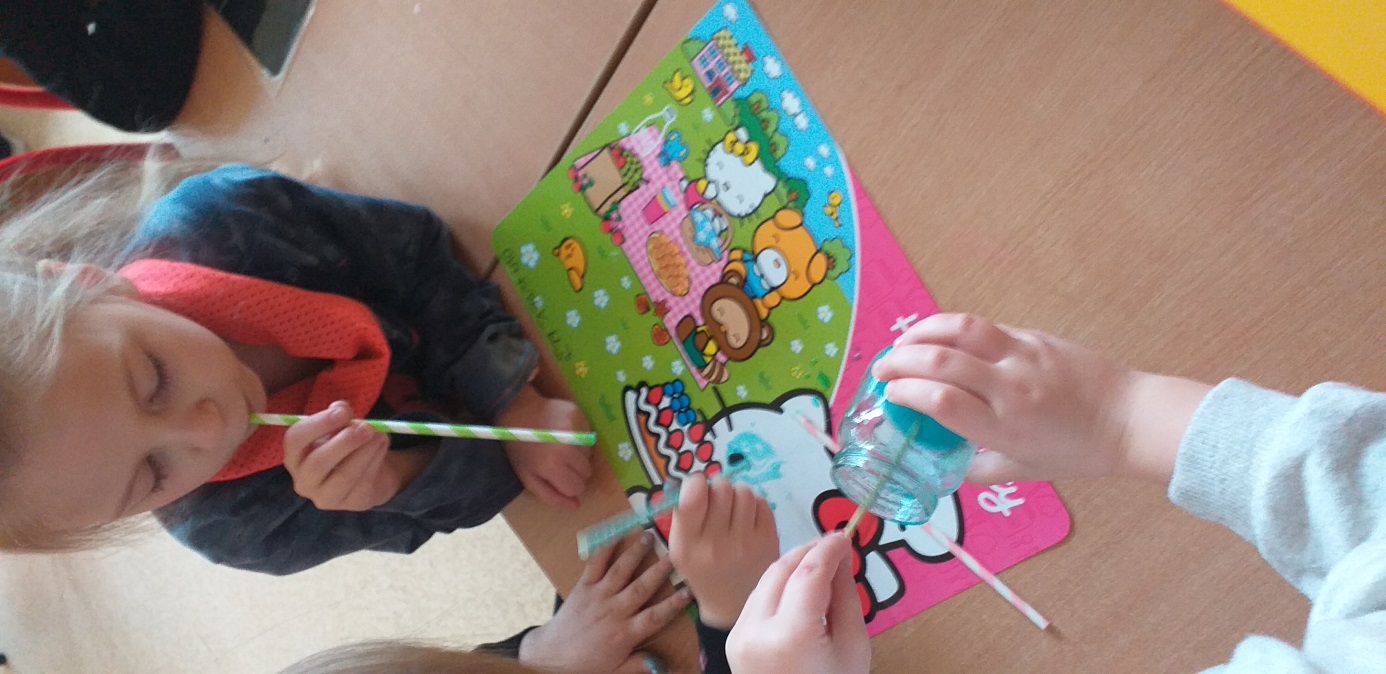 Wędrująca ciecz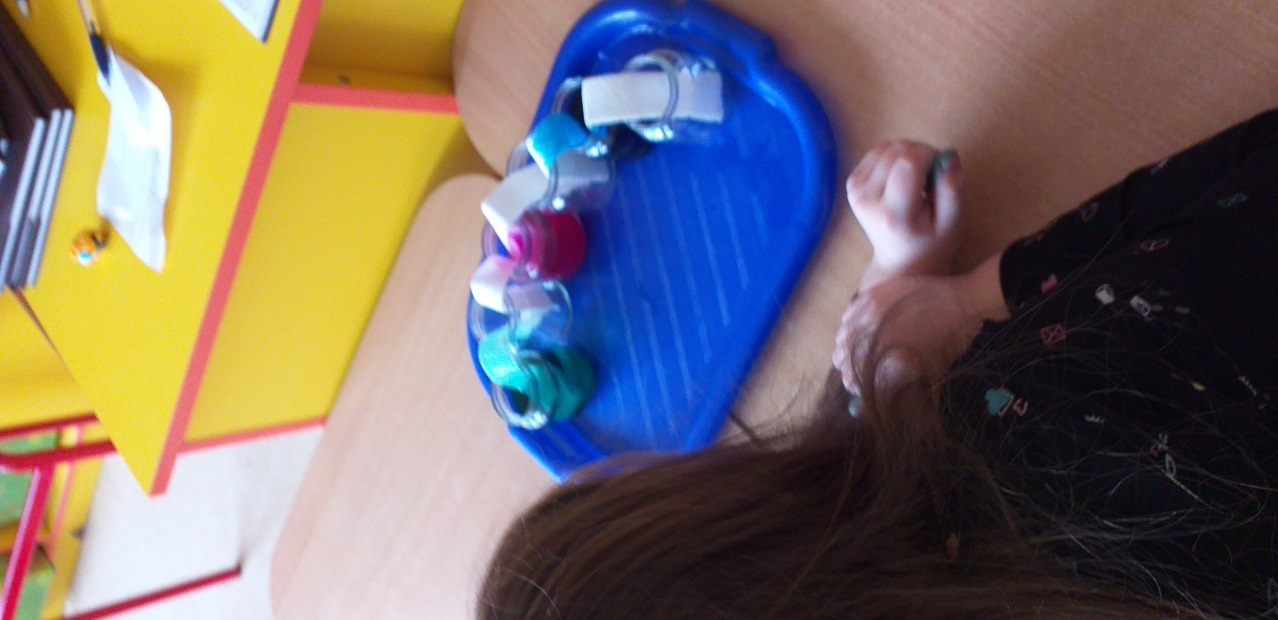 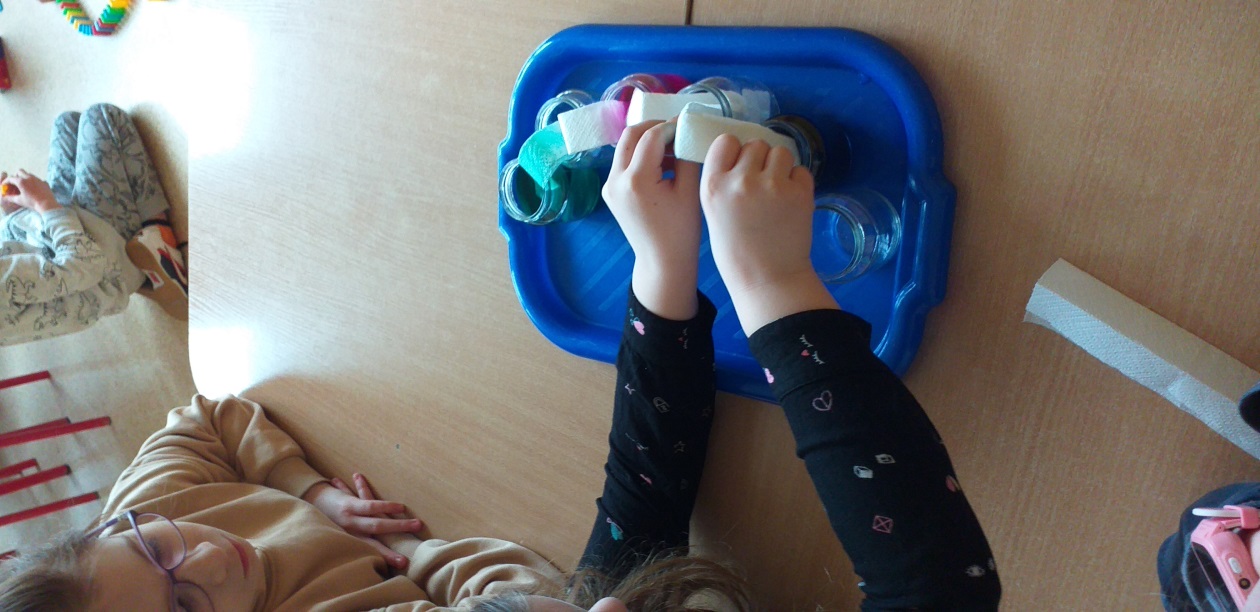 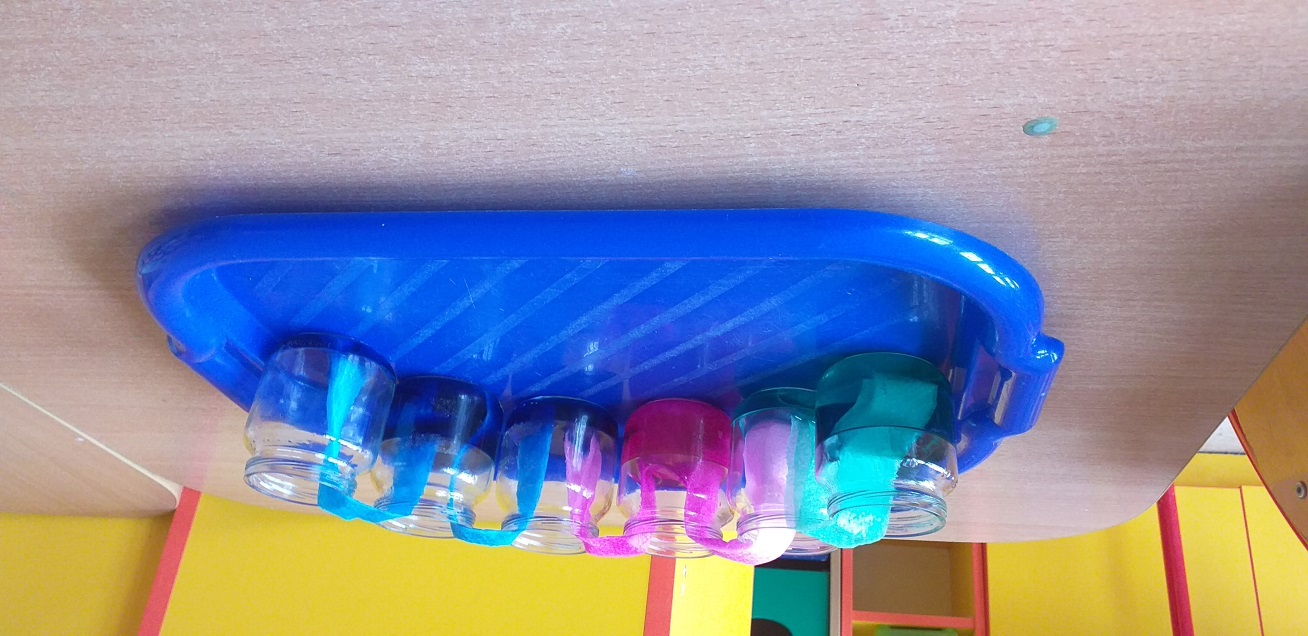 Zabawy z cieczą niutonowską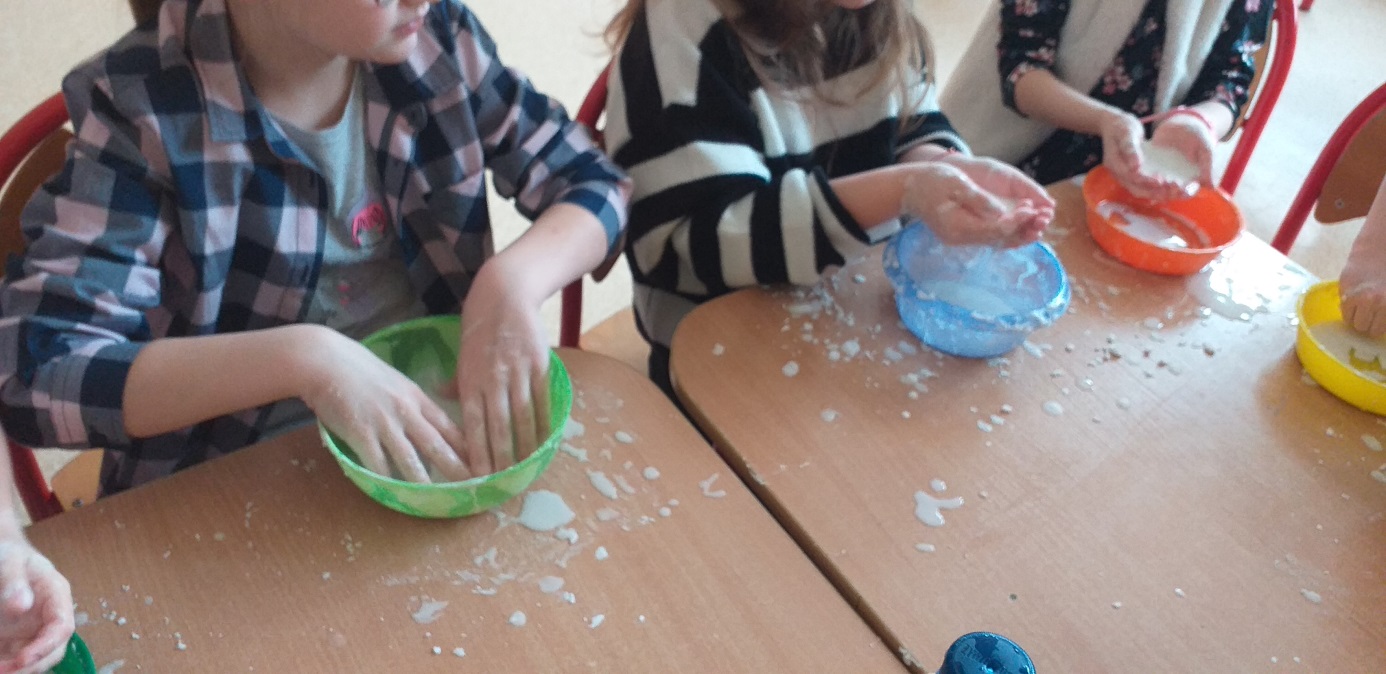 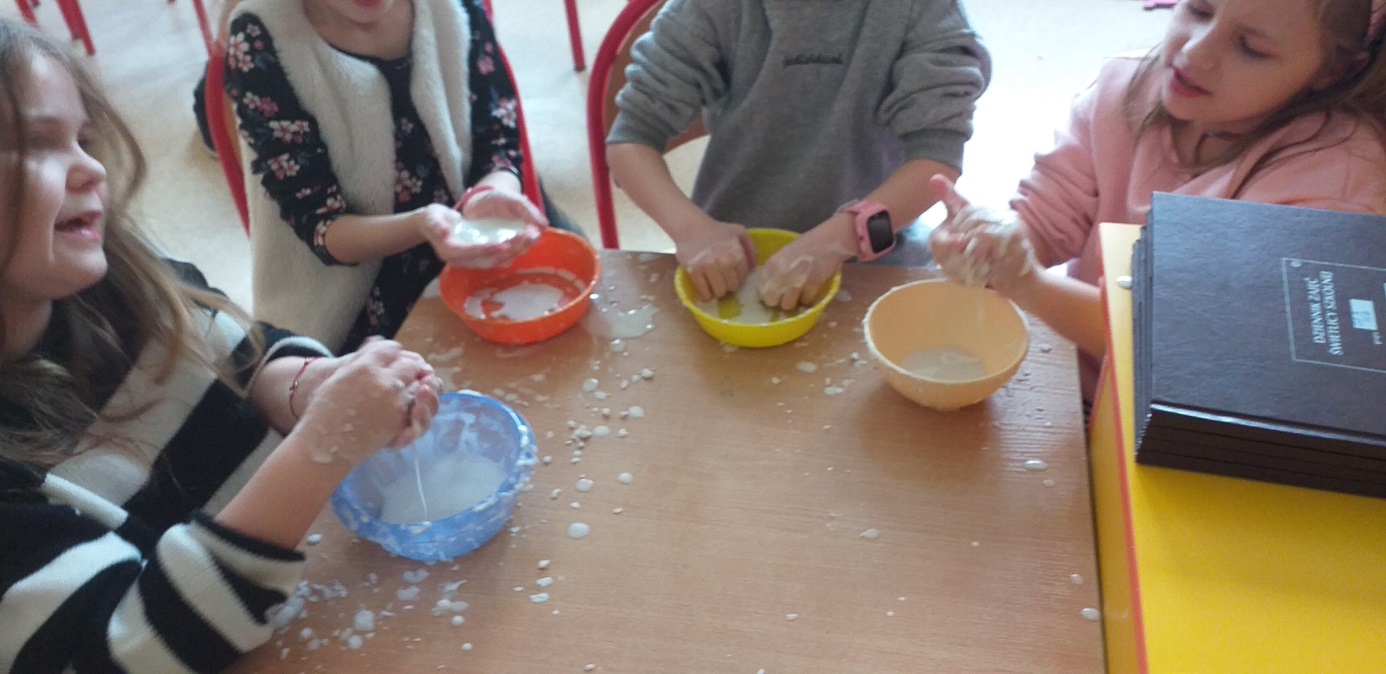 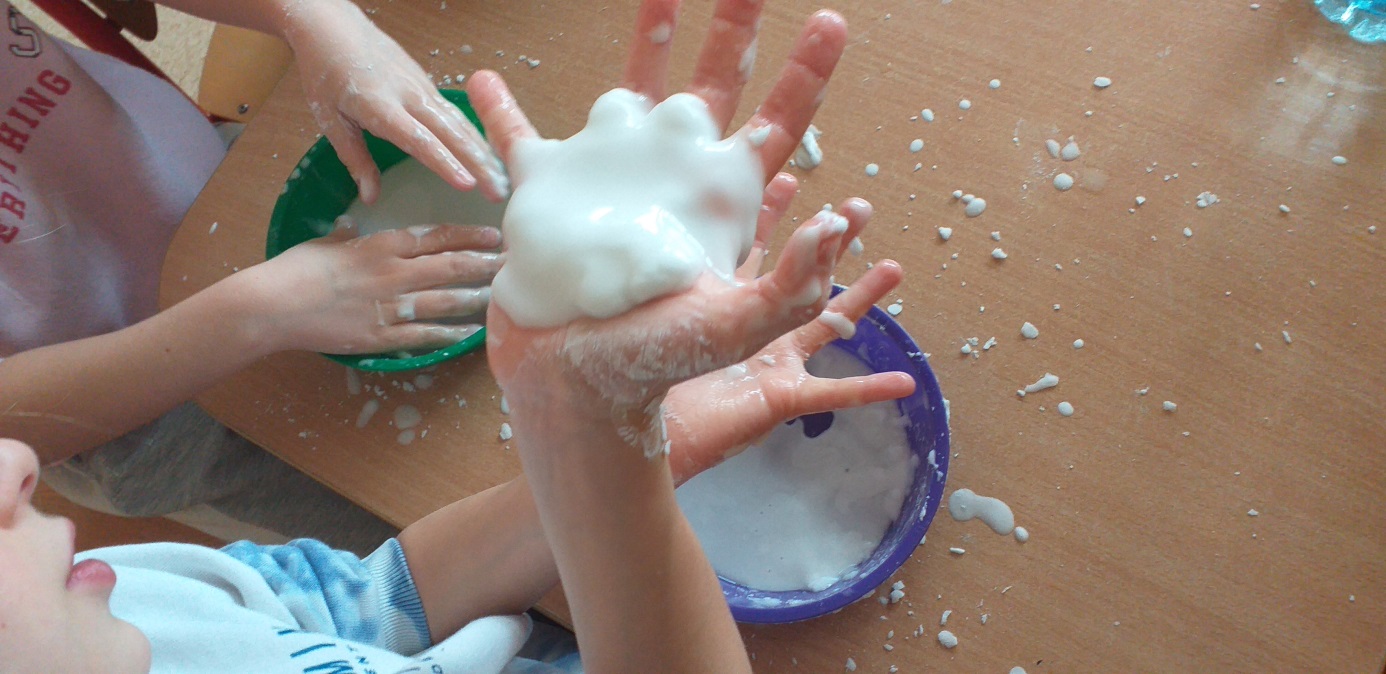 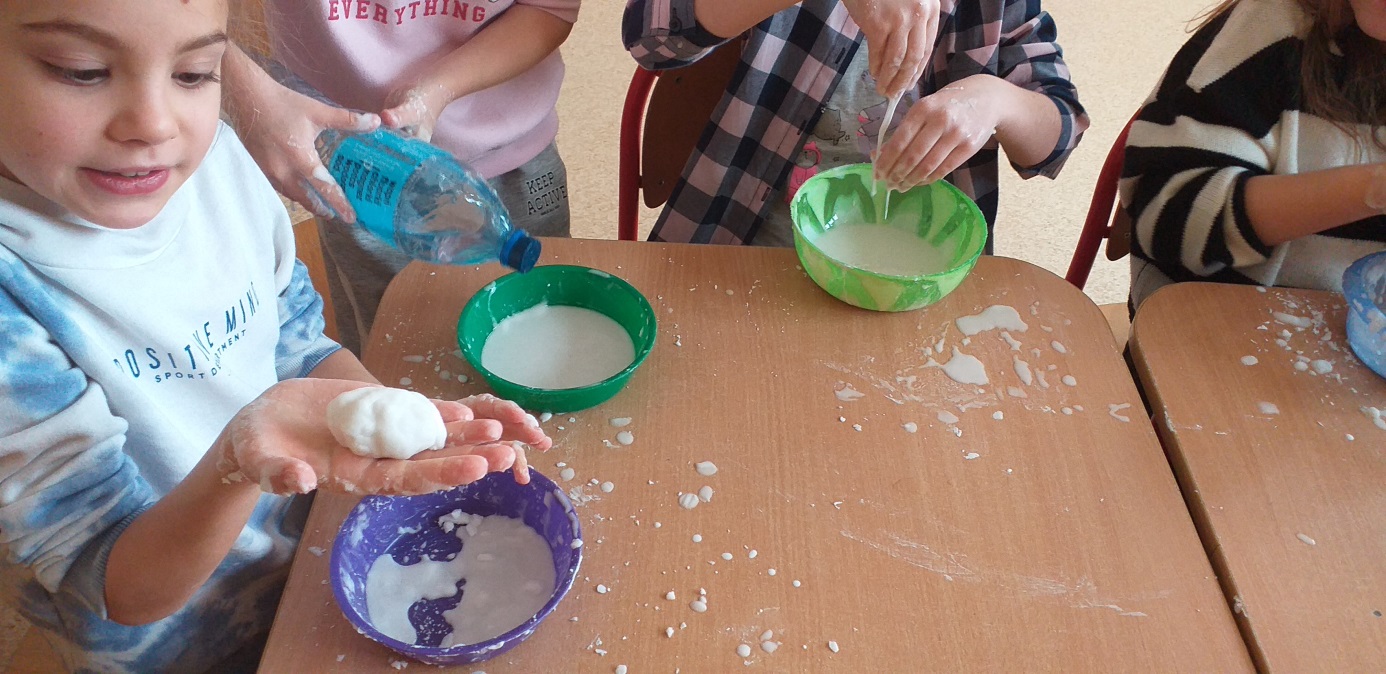 Europa i Ja – pieczenie portugalskich budyniowych babeczek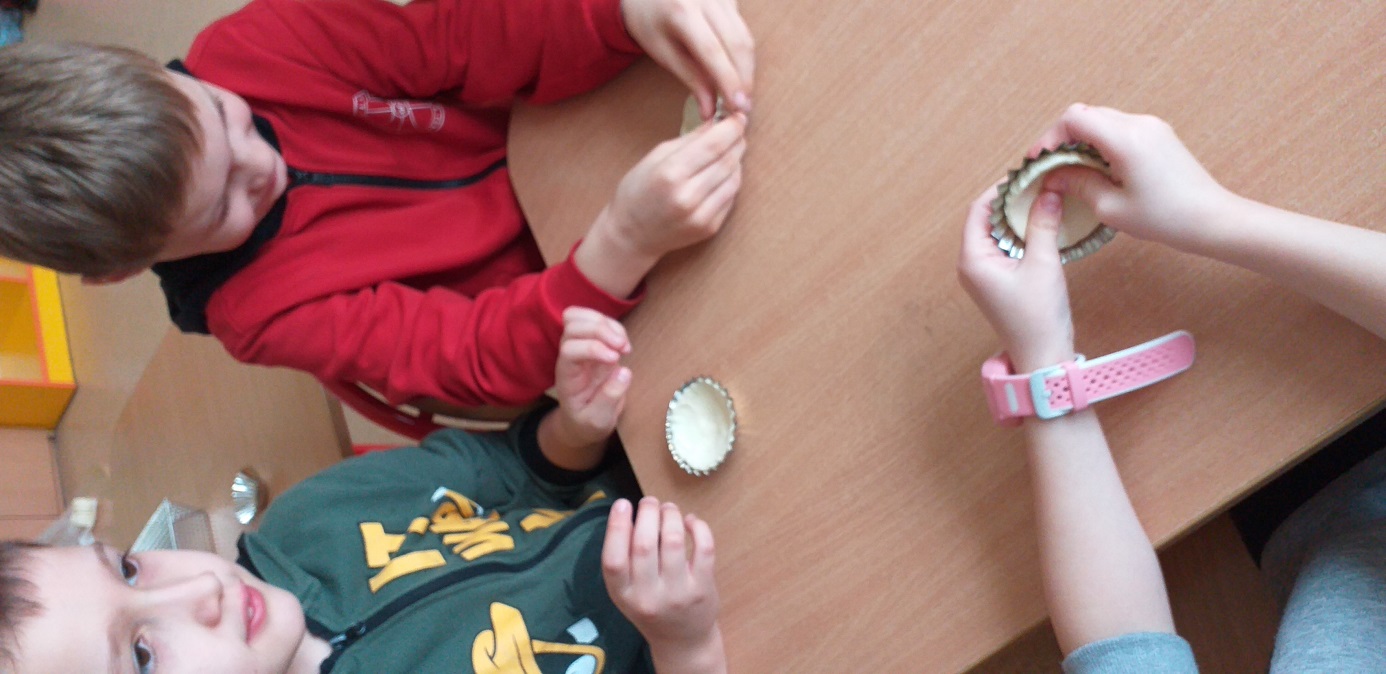 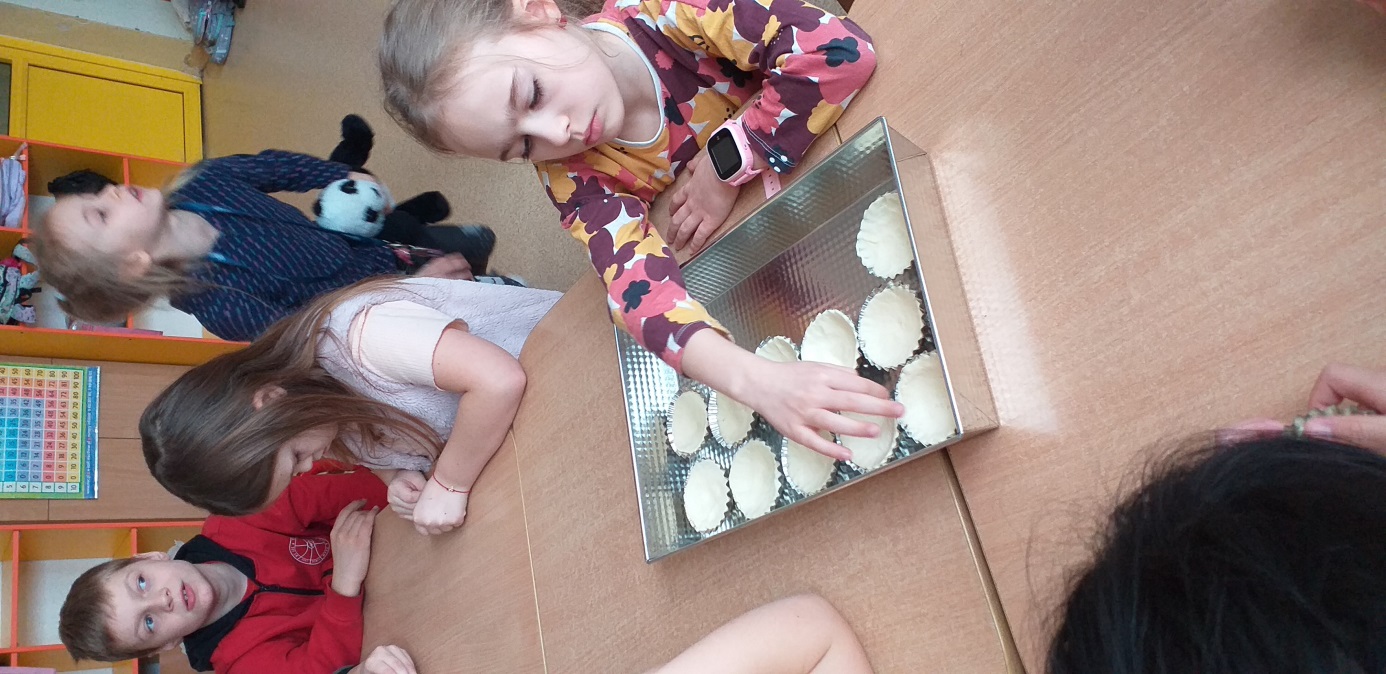 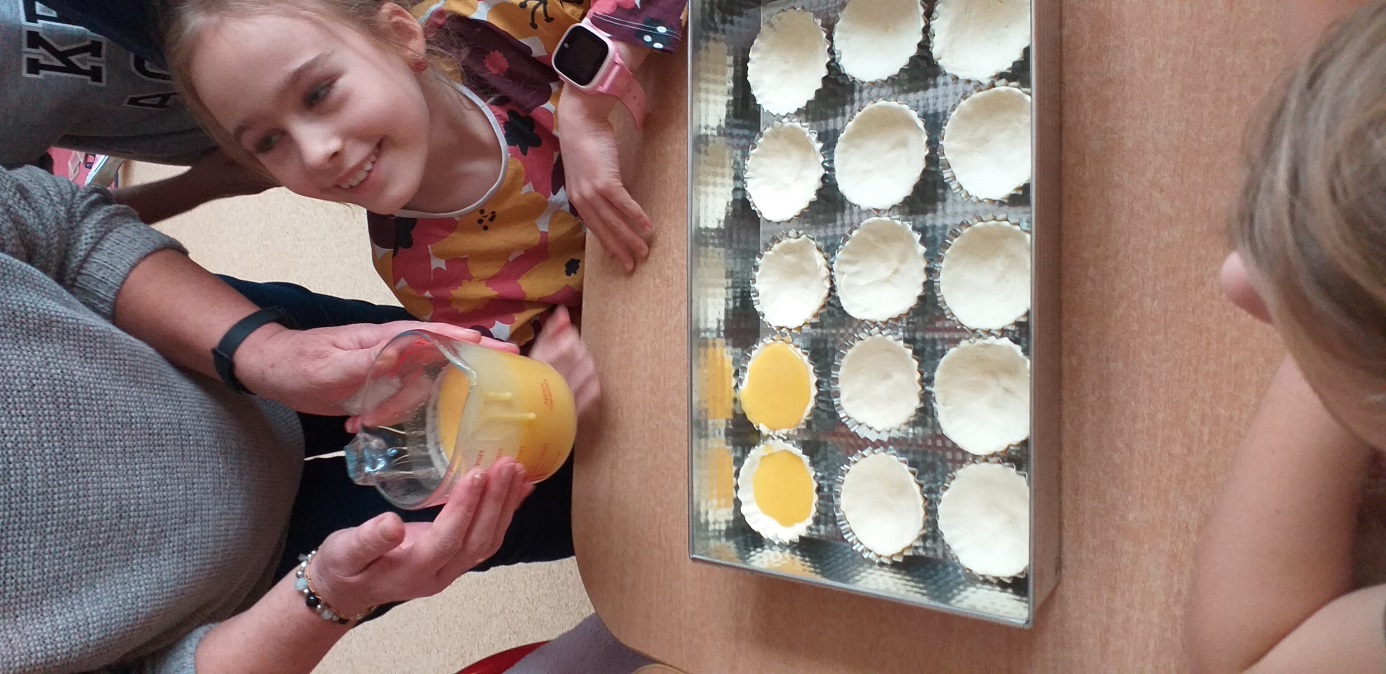 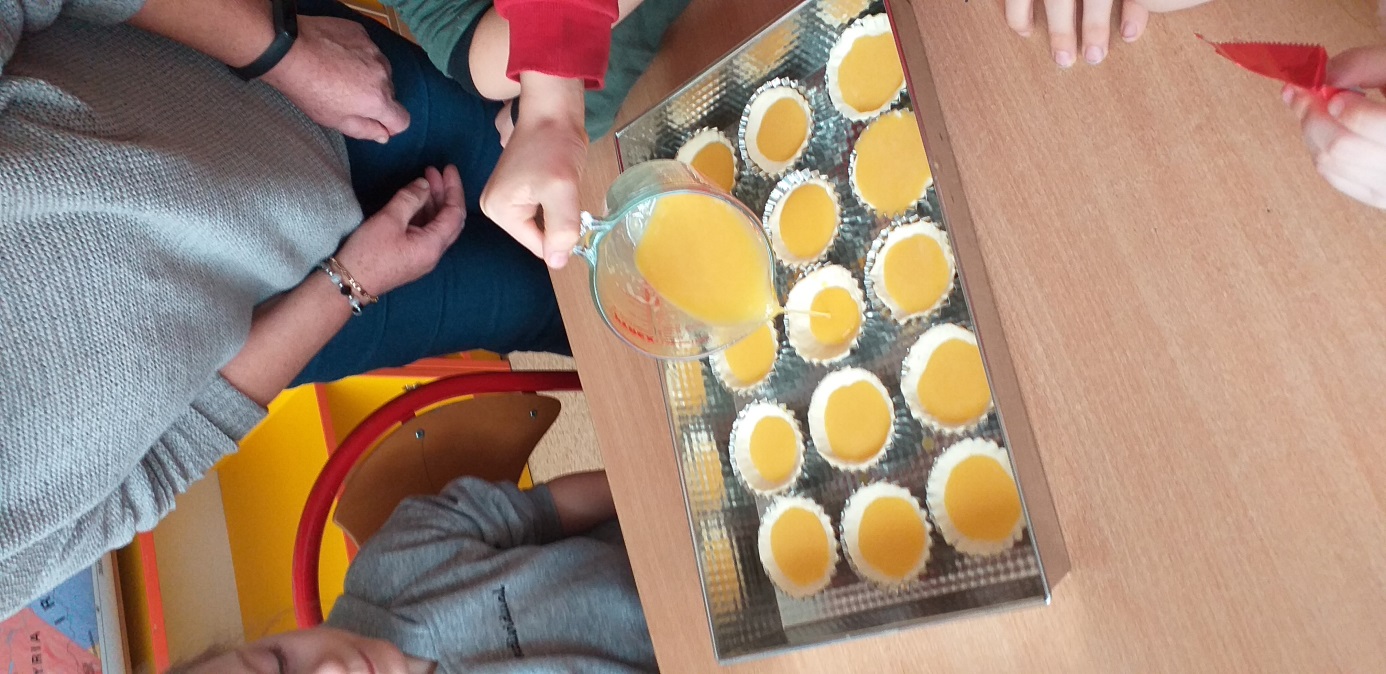 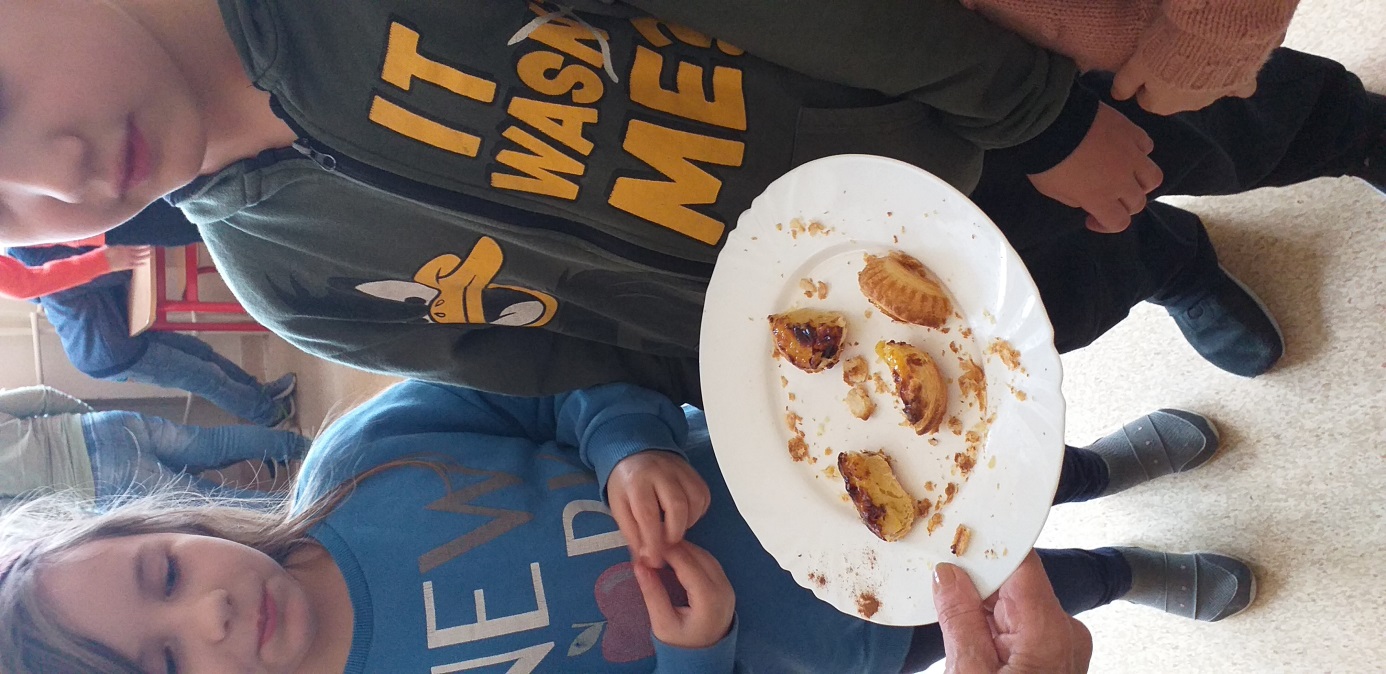 Zajęcia czytelnicze w ramachNarodowego Programu Rozwoju Czytelnictwa 2.0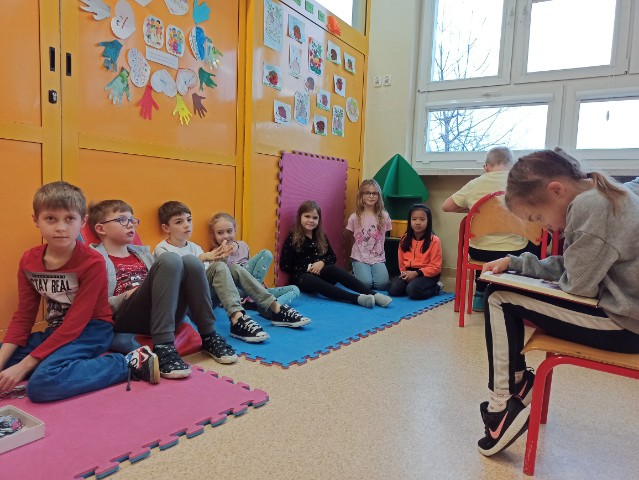 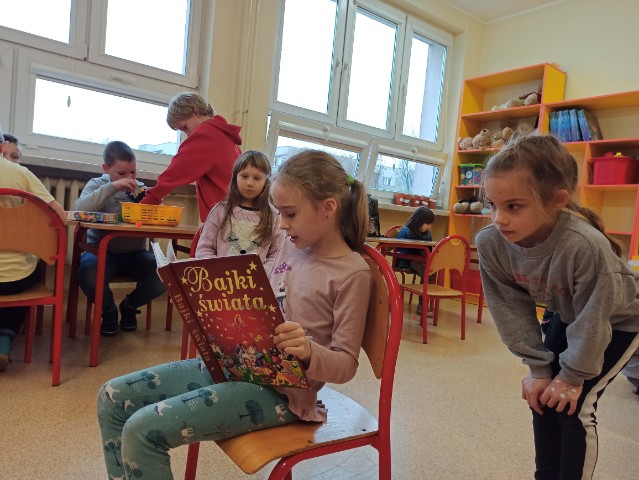 Dzień Mamy i Taty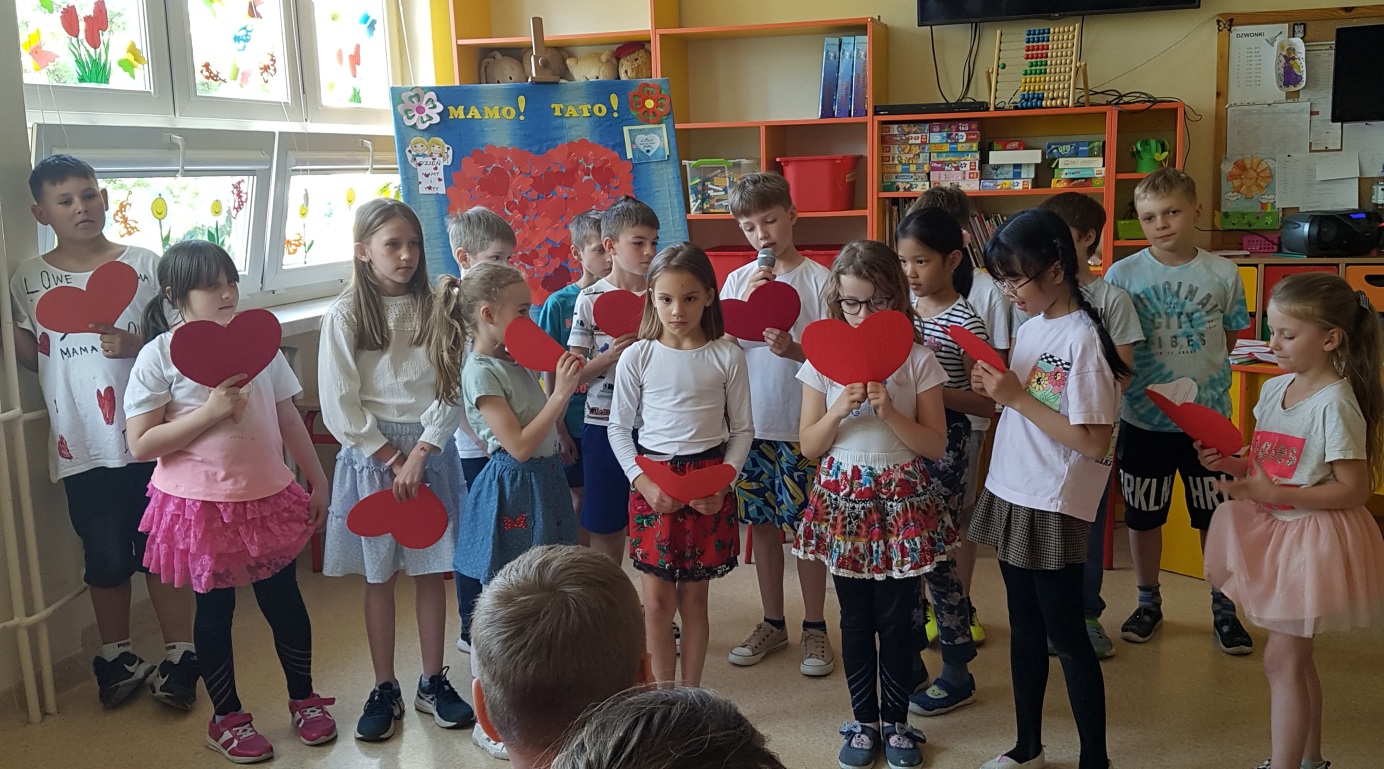 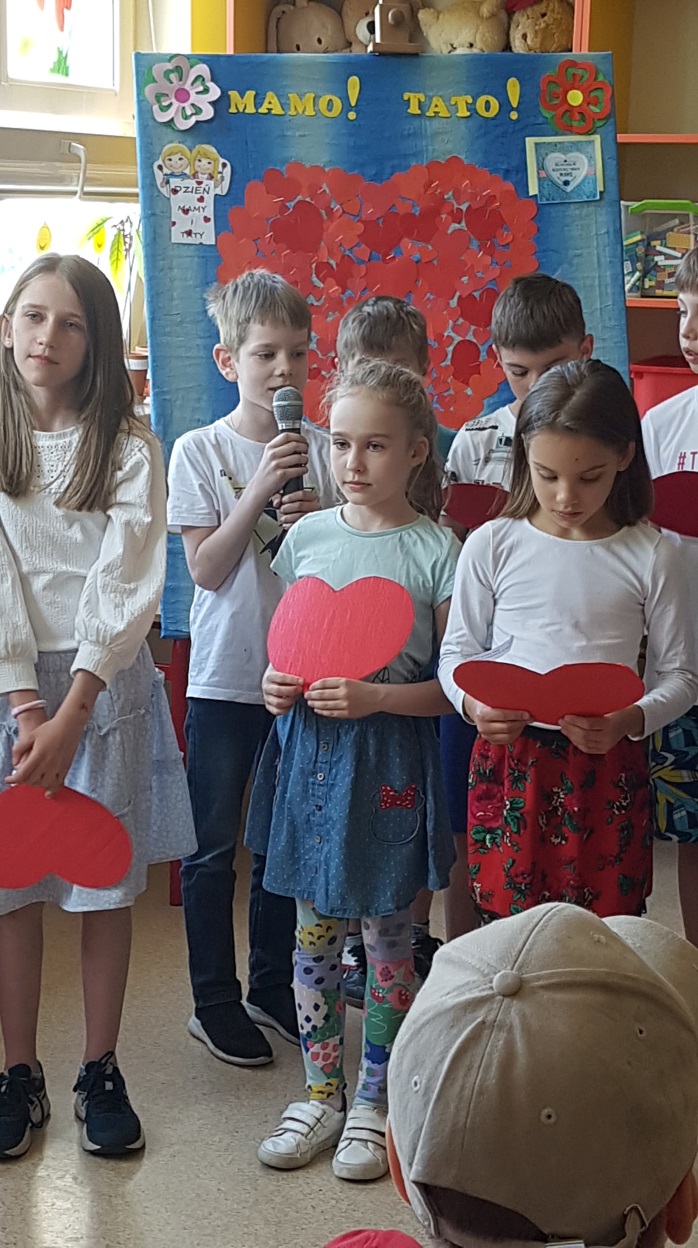 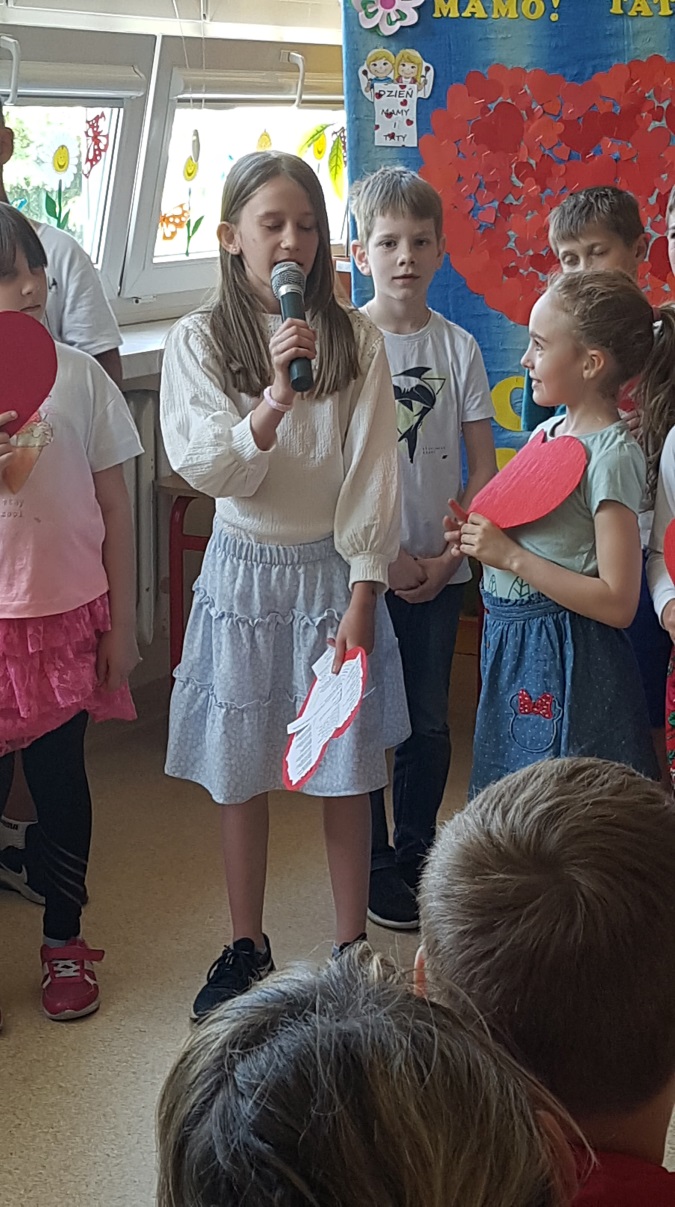 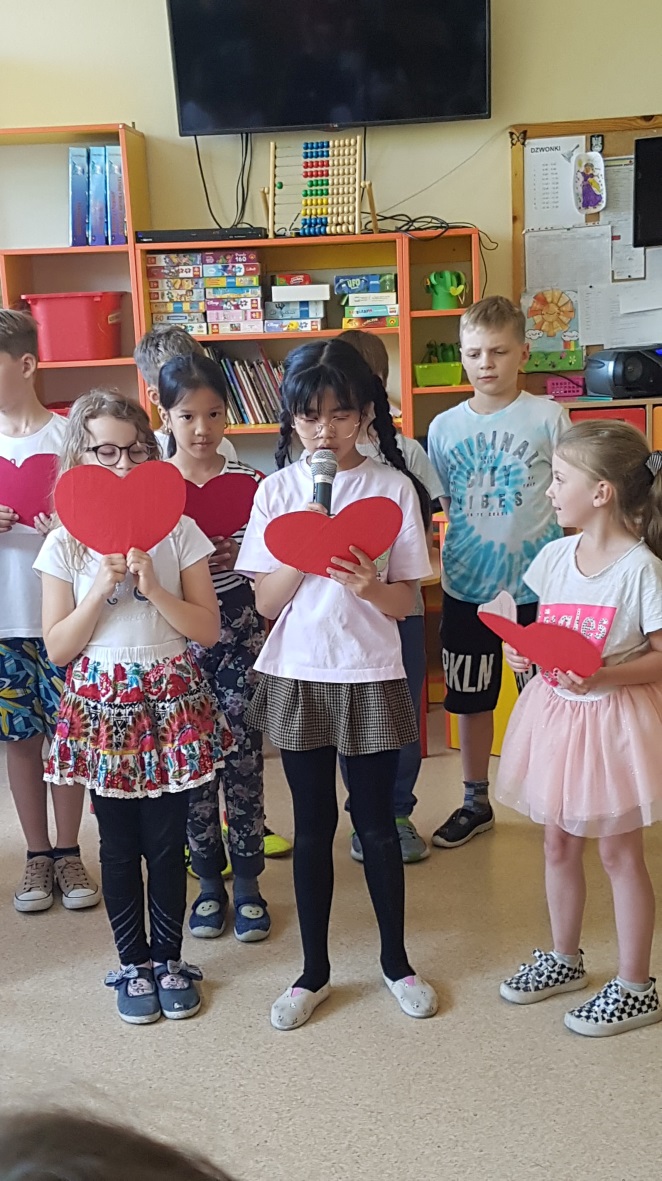 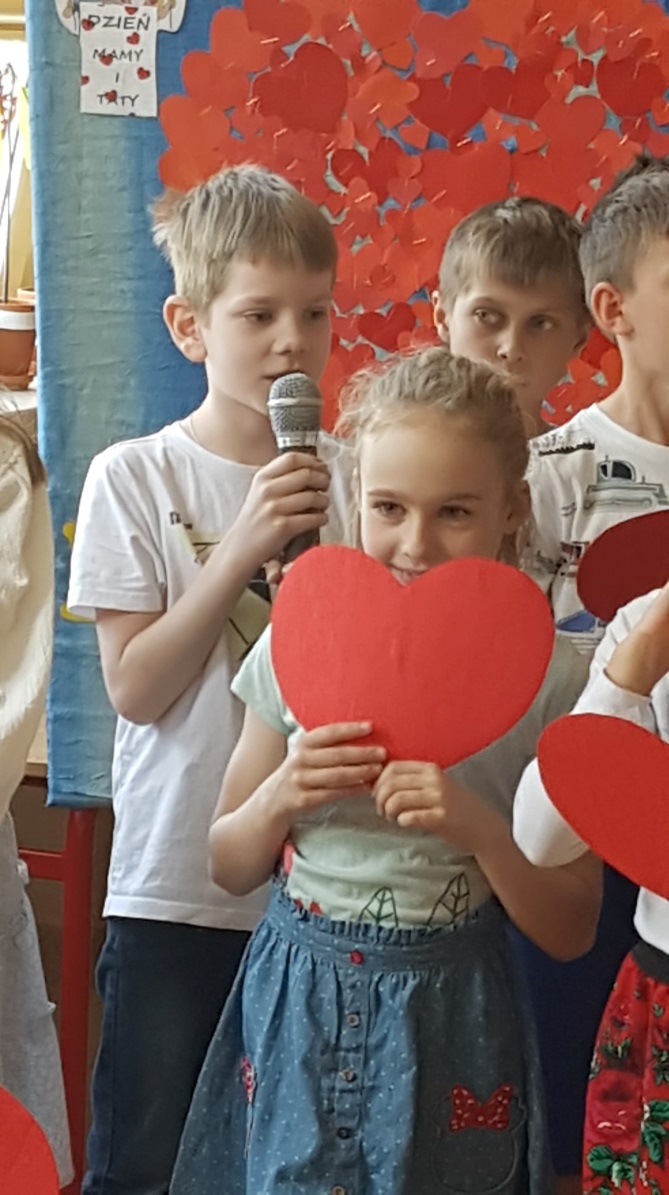 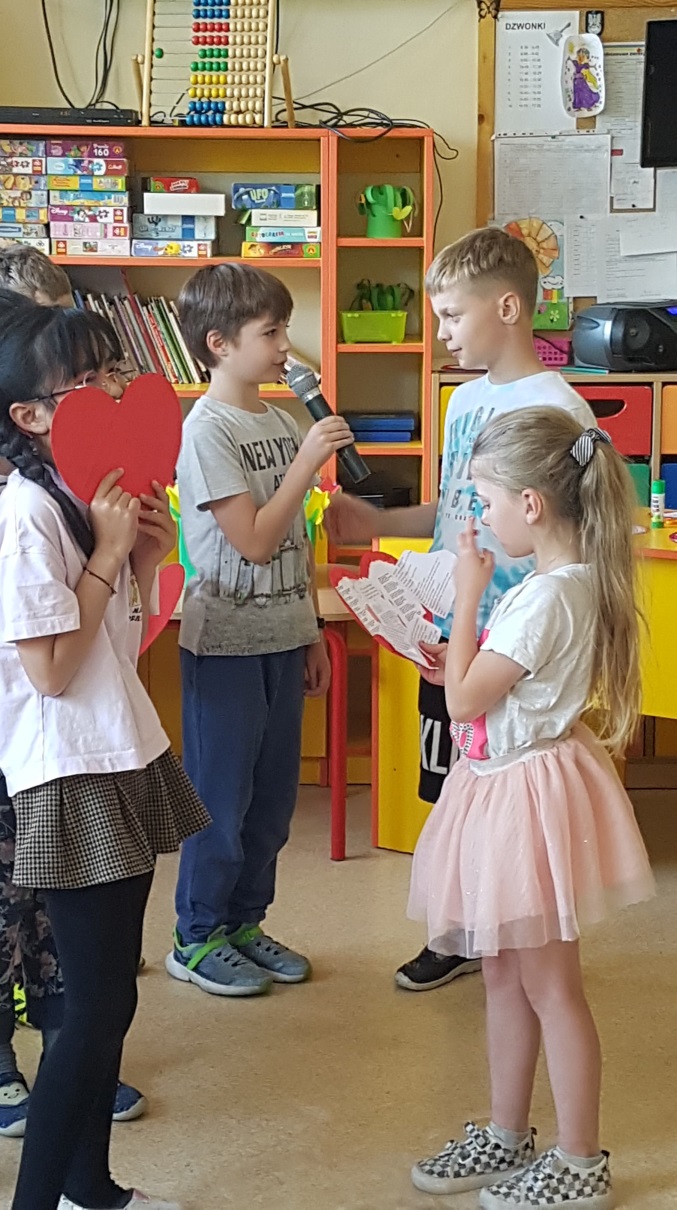 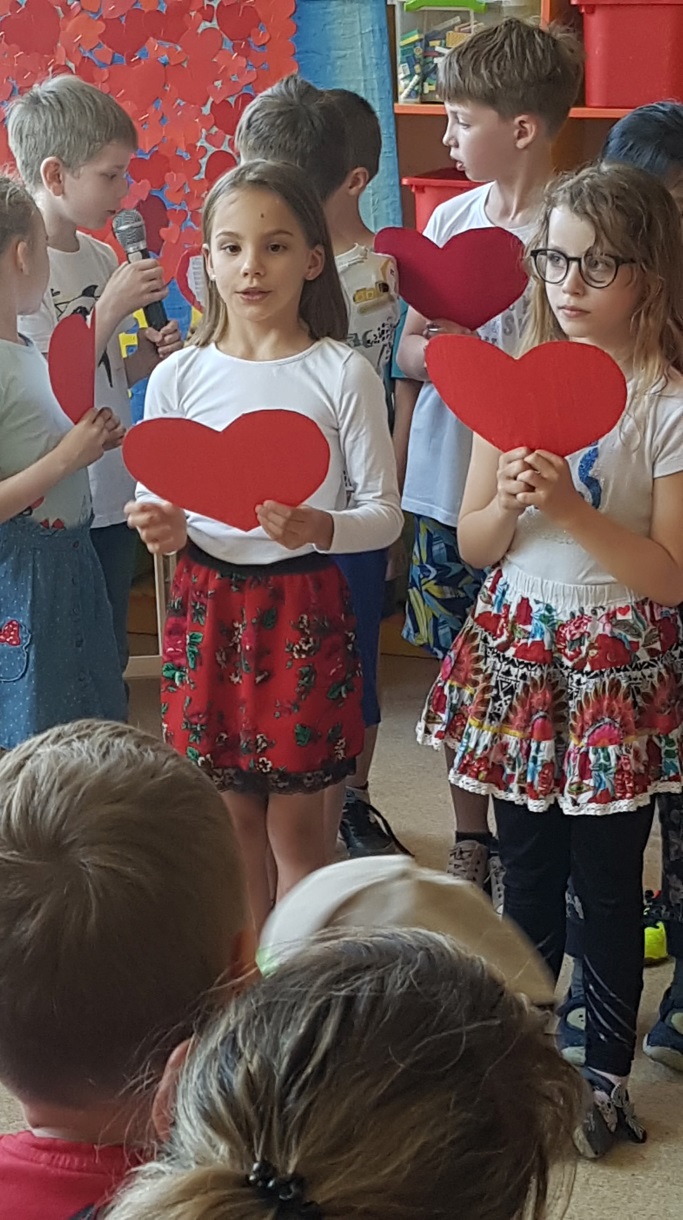 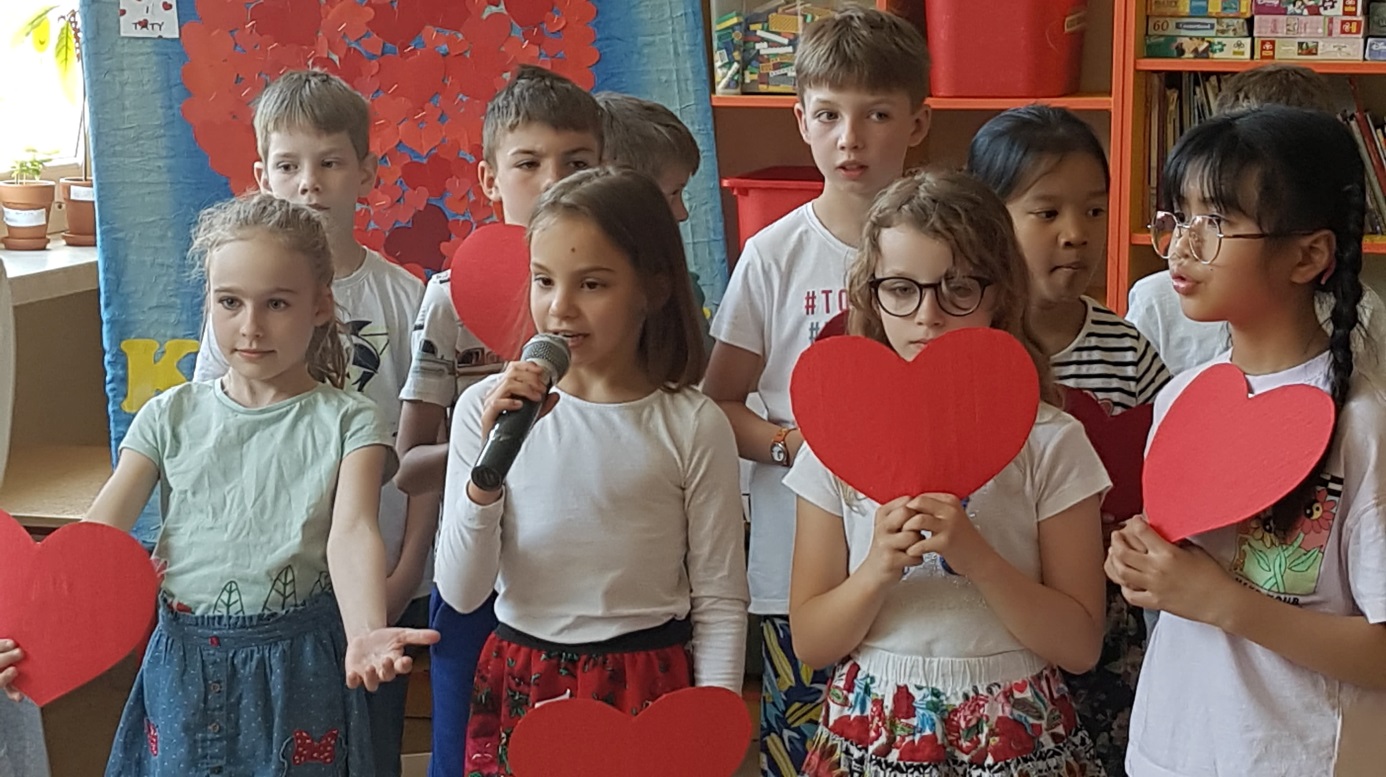 